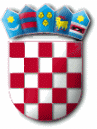 REPUBLIKA HRVATSKA ZADARSKA ŽUPANIJA   OPĆINA PRIVLAKA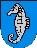 Ivana Pavla II 46, 23233 PRIVLAKANa temelju članka 39. St. 2. Zakona o proračunu (NN broj 87/08, 136 /12 i 15/15) i članka 30. Statuta Općine Privlaka („Službeni glasnik Zadarske županije“ broj 05/18), Općinsko vijeće Općine Privlaka na 29. (dvadesetdevetoj) sjednici održanoj dana 27. svibnja 2020. godine d o n o s iPRVE IZMJENE I DOPUNE PRORAČUNA OPĆINE PRIVLAKA ZA 2020. GODINU I PROJEKCIJA ZA 2021. I 2022. GODINURAČUN PRIHODA I RASHODA I RAČUN FINANCIRANJAOBRAZLOŽENJE PRVIH IZMJENA I DOPUNA PRORAČUNA OPĆINE ZA 2020. GODINUPRVE IZMJENE I DOPUNE PRORAČUNA OPĆINE PRIVLAKA ZA 2020.G. POSEBNI DIOIZMJENE I DOPUNE PLANA RAZVOJNIH PROGRAMA ZA 2020. GODINURAČUN PRIHODA I RASHODA I RAČUN FINANCIRANJAU Prvim izmjenama i dopunama Proračuna Općine Privlaka za 2020. godinu račun prihoda i rashoda sadrži:B. RAČUN FINANCIRANJA1Zakonom o proračunu (NN br. 87/08, 136/12 i 15/15) člankom 39.st.2 definirano je da se Izmjene i dopune Proračuna donose po istom postupku kao i Proračun. Proračun Općine Privlaka za 2020. godinu zajedno s projekcijama za 2021. i 2022. godinu donijelo  je Općinsko vijeće na 26. (dvadesetšestoj) sjednici održanoj 10. prosinca 2019. godine te je isti objavljen u Službenom glasniku zadarske županije 27/19. Prve izmjene i dopune Proračuna za 2020. godinu potrebne su radi:usklađivanja planiranih prihoda i planiranja prihoda koji nisu bili poznati kod donošenja Proračuna za 2020. godinuusklađivanja planiranih troškova i planiranja novih troškova koji se u vrijeme donošenja Proračuna za 2020. godinu nisu mogli predvidjeti.U Prve izmjene i dopune proračuna Općine Privlaka za 2020. godinu uključen je i proračunski korisnik Dječji vrtić Sabunić.OBRAZLOŽENJE PRVIH IZMJENA I DOPUNA PRORAČUNA OPĆINE PRIVLAKA ZA 2020. GODINUPRIHODIPrvim izmjenama i dopunama proračuna ukupni prihodi se smanjuju za 243.660,00 kn u odnosu na Plan te oni sada iznose 24.629.890,00 kn.Prihodi poslovanjaPrvim izmjenama i dopunama proračuna za 2020. godinu Prihodi poslovanja u odnosu na Plan za 2020. godine povećani su za 271.600,00 kn te iznose 17.345.150,00 kn.2Izmjene Prihoda poslovanja u Prvim izmjenama i dopunama proračuna za 2020. godinu odnose se povećanje ostalih prihoda u iznosu od 500.000,00 kn budući da se očekuje uplata naknade parničnih troškova temeljem sudskih presuda i povećanje prihoda od zakupa i iznajmljivanja imovine za 41.600,00 kn te na smanjenje Kapitalnih pomoći u iznosu od 270.000,00 kn.Prihodi od prodaje nefinancijske imovinePrvim izmjenama i dopunama proračuna za 2020. godinu Prihodi od prodaje nefinancijske imovine u odnosu na Plan za 2020. godine nisu se mijenjali te iznose 300.000,00 kn.Vlastiti izvoriU djelu proračuna raspoloživa sredstva iz prethodnih godina višak/manjak iz prethodnih godina Općina Privlaka je planom proračuna za 2020. godinu planirala Višak prihod u iznosu od 7.500.000,00 kn. Prvim izmjenama i dopunama proračuna za 2020. godinu došlo je do smanjenja planiranog viška prihoda u iznosu od 500.000,00 kn te uključivanja ostvarenog manjka prihoda poslovanja proračunskog korisnika dječjeg vrtića Sabunić u iznosu od 15.260,00 kn čime planirani višak prihoda sada iznosi 6.984.740,00 kn.RASHODI I IZDACIPrvim izmjenama i dopunama proračuna ukupni rashodi i izdaci se smanjuju za 243.660,00 kn u odnosu na Plan za 2020. godinu te oni sada iznose 24.609.890,00 kn.2.2.3 Rashodi poslovanjaRashodi poslovanja se Prvim izmjenama i dopunama proračuna povećavaju u ukupnom iznosu od 61.340,00 kn u odnosu na Plan te oni sada iznose 22.281.890,00 kn, pojedini rashodi poslovanja mijenjaju su u novom planu kako slijedi:Materijalni rashodi su povećani za 336.340,00 kn, a najznačajnije povećanje navedenih rashoda se odnosi na usluge tekućeg i investicijskog održavanja;Pomoći unutar općeg proračuna povećavaju se za 90.000,00 kn a odnose se na Kapitalnu pomoć OŠ Privlaka, te na Kapitalnu pomoć Općoj bolnici Zadar;Naknade građanima i kućanstvima smanjene su za 120.000,00 kn a odnosi se na Naknadu za novorođenčad, te na sufinanciranje zbrinjavanja azbesta;Tekuće donacije povećavaju se za 5.000,00 kn a odnose se na tekuće donacije građanima i kućanstvima;Kapitalne donacije smanjuju se za 250.000,00 kn te se odnose na kapitalnu donaciju OPG- ovima i na Kapitalnu donaciju Župnom uredu Privlaka.Rashodi za nabavku dugotrajne nefinancijske imovineRashodi za nabavku nefinancijske dugotrajne imovine Prvim izmjenama i dopunama proračuna smanjuju se za 305.000,00 kn te oni sada iznose 2.328.000,00 kn.3Rashodi za nabavu proizvedene dugotrajne imovine korigirani su kako slijedi:gradnja poslovnih građevinskih objekata se smanjuje u ukupnom iznosu od 242.000,00 kn a odnosi se na smanjenje rashoda za gradnju Reciklažnog dvorišta u iznosu od 250.000,00kn iz razloga što realizacija istog u ovoj godini nije moguća. Nadalje, došlo je do  povećanje rashoda na poziciji Spomenika „Sabunjar“ za 31.000,00 kn, te otvaranje novih pozicija gradnje Dječjeg vrtića i Upravne zgrade i skladišta OKD Artić rashodi kojih se odnose na doprinose i naknade plaćanje kojih je potrebno prije početka gradnje;rashodi za nabavu postrojenja i opreme povećani su za 16.000,00 kn;rashodi nematerijalne imovine smanjeni su za 79.000,00 kn, izmjene se odnosi na projektnu dokumentaciju.PRVE IZMJENE I DOPUNE PRORAČUNA OPĆINE PRIVLAKA ZA 2020. GODINU POSEBNI DIOPosebni dio po razdjelimaProračunska potrošnja u Općini Privlaka prvim izmjenama i dopunama za 2020. godinu planira se prema proračunskim klasifikacijama kroz razdjele kako slijedi:U Proračunu općine Privlaka za 2020. godinu i Projekcijama za 2021. i 2022. godinu usvojenom na 26. (dvadesetšestoj) sjednici održanoj 10. prosinca 2019. godine članak 1. mijenja se i glasi:4U članku 1. prihodi i primici, te rashodi i izdaci Proračuna Općine Privlaka za 2020. godinu povećavaju se odnosno smanjuju prema posebnom dijelu Prvih  izmjena i dopuna proračuna za 2020. godinu i sastavni su dio Prvih izmjena i dopuna proračuna za 2020.KLASA: 400-08/19-01/02 URBROJ: 2198/28-01-20-4Privlaka, 27. svibnja 2020.g.OPĆINSKO VIJEĆE OPĆINA PRIVLAKAP r e d s j e d n i k : Nikica Begonja5POESBNI DIO - ANALITIKA6izvori financiranja:PlanPovećanje - smanjenjePrve izmjene i dopuneStruktura% :	IndeksPlan 2021 godinaPlan 2022 godina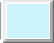 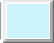 Strana 7	_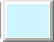 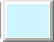 izvori financiranja:PlanPovećanje - smanjenjePrve izmjene i dopuneStruktura% :	IndeksPlan 2021 godinaPlan 2022 godina922    VIŠAK/MANJAK PRIHODA	11,31,41	7.500.000,00	-515.260,00	6.984.740,00	28,36	93,13Strana 8	_ 	OPĆINA PRIVLAKA PRVE IZMJENE I DOPUNE PRORAČUNA ZA  2020. GODINU	 	PRIHODI	Rekapitulacija prema izvorima financiranja:Strana 9	_31   RASHODI ZA ZAPOSLENE	11 41PLAĆE	11 41OSTALI RASHODI ZA ZAPOSLENE	11 41DOPRINOSI NA PLAĆE	11 41izvori financiranjaPlan22.220.550,002.076.250,001.671.250,00129.600,00275.400,00Povećanje - smanjenje61.340,000,000,000,000,00Prve izmjene idopune22.281.890,002.076.250,001.671.250,00129.600,00275.400,00indeks    struktura	Plan 2021.	Plan 2022.100,28	90,54	19.527.450,00	18.567.330,00100,00	8,44	2.283.110,00	2.508.515,00100,00	6,79100,00	0,53100,00	1,1232   MATERIJALNI RASHODI	11 41 51 61NAKNADE TROŠKOVA ZAPOSLENIMA	11 61RASHODI ZA MATERIJAL I ENERGIJU	11 41RASHODI ZA USLUGE	11 41 51NAKNADE TROŠKOVA OSOBAMA IZVAN RADNOG ODNOSA	11329	OSTALI NESPOMENUTI RASHODI POSLOVANJA	1134  FINANCIJSKI RASHODI	11 81343	OSTALI FINANCIJSKI RASHODI	11 8136  POMOĆI DANE U INOZEMSTVO I UNUTAR OPĆEG PRORAČ	11366	POMOĆI PRORAČUNSKIM KORISNICIMA DRUGIH PRORAČUNA	1137   NAKNADE GRAĐA.I KUĆAN.OD OSIGURA. I DR.NAKNADE	11372	OSTALE NAKNADE GRAĐA.I KUĆAN.IZ PRORAČUNA	1138   OSTALI RASHODI	11 41 51TEKUĆE DONACIJE	11 41KAPITALNE DONACIJE	11 41 51386	KAPITALNE POMOĆI	4141   RASHODI ZA NABAVU NEPROIZVEDENE DUGO. IMOVINE	41 51411	MATERIJALNA IMOVINA - PRIRODNA BOGATSTVA	4142  RASHODI ZA NABAVU PROIZVEDENE DUGOTRAJ.IMOVINE	11 41 61 71421	GRAĐEVINSKI OBJEKTI	11 41 71422	POSTROJENJA I OPREMA	41 6113.717.600,0085.400,00884.000,0011.729.416,0015.000,001.003.784,0043.500,0043.500,0030.000,0030.000,00585.200,00585.200,005.768.000,001.108.000,001.160.000,003.500.000,002.633.000,00300.000,00300.000,002.333.000,001.159.000,00184.000,00336.340,000,0017.000,00314.500,00-15.000,0019.840,000,000,0090.000,0090.000,00-120.000,00-120.000,00-245.000,005.000,00-250.000,000,00-305.000,000,000,00-305.000,00-242.000,0016.000,0014.053.940,0085.400,00901.000,0012.043.916,000,001.023.624,0043.500,0043.500,00120.000,00120.000,00465.200,00465.200,005.523.000,001.113.000,00910.000,003.500.000,002.328.000,00300.000,00300.000,002.028.000,00917.000,00200.000,00102,45	57,11	11.968.340,00	12.138.815,00100,00	0,35101,92	3,66102,68	48,940,00	0,00101,98	4,16100,00	0,18	49.000,00	54.000,00100,00	0,18400,00	0,49	30.000,00	30.000,00400,00	0,4979,49	1,89	588.000,00	628.000,0079,49	1,8995,75	22,44	4.609.000,00	3.208.000,00100,45	4,5278,45	3,70100,00	14,2288,42	9,46	1.499.500,00	2.238.000,00100,00	1,22	0,00	0,00100,00	1,2286,93	8,24	1.499.500,00	1.738.000,0079,12	3,73108,70	0,81Strana 10izvori financiranjaPlanPovećanje - smanjenjePrve izmjene idopuneindeks    struktura	Plan 2021.	Plan 2022.Strana 11REKAPITULACIJA PO IZVORIMA FINANCIRANJAStrana 12izvori financiranjaPlanPovećanje - smanjenjePrve izmjene idopuneindeksstrukturaPlan 2021.Plan 2022.Strana 13REKAPITULACIJA PO IZVORIMA FINANCIRANJAStrana 14Razdjel:  001	OPĆINSKO VIJEĆE	464.000,00	-83.000,00	381.000,00	1,55 %    82,11Glava: 001-01	Općinsko vijeće		464.000,00	-83.000,00	381.000,00	1,55 %    82,11Program:Funkcija: 0111 aktivnost:Izvršna i zakonodavna tijela464.000,00	-83.000,00	381.000,00	1,55 %    82,11117.000,00	-33.000,00	84.000,00	0,34 %    71,7932111 Dnevnice za službeni put32113 Naknade za smještaj na službenom putu 003    32115     Naknade za prijevoz na službenom putu 004 32339 Rashodi za promidžbu32339	Oglašavanje u promotiv. kampanji Ryanair-a32931	Reprezentacija32991	Rashodi protokola (vijenci, cvijeće i dr.)Funkcija: 0111	Izvršna i zakonodavna tijela aktivnost:32999	Dan OpćineFunkcija: 0111	Izvršna i zakonodavna tijela aktivnost:38114	Tekuće donacije političkim strankamaFunkcija: 0111	Izvršna i zakonodavna tijela aktivnost:32911	Naknada općinskim vijećnicimaFunkcija: 0111	Izvršna i zakonodavna tijela aktivnost:32339	Rashodi za promiđbu - ljetne manifestacije38119	Tekuća donacija - Turistička zajednicaFunkcija: 0112	Financijski i fiskalni poslovi aktivnost:014	53412	Udjeli u glavnici -Vodovod Vir11	1.000,00	0,00	1.000,00	0,00 %  100,0011	2.000,00	0,00	2.000,00	0,01 %  100,0011	1.000,00	0,00	1.000,00	0,00 %  100,0011	50.000,00	0,00	50.000,00	0,20 %  100,0011	33.000,00	-33.000,00	0,00	0,00 %	0,0011	20.000,00	0,00	20.000,00	0,08 %  100,0011	10.000,00	0,00	10.000,00	0,04 %  100,0030.000,00	0,00	30.000,00	0,12 %  100,0011	30.000,00	0,00	30.000,00	0,12 %  100,0022.000,00	0,00	22.000,00	0,09 %  100,0011	22.000,00	0,00	22.000,00	0,09 %  100,0025.000,00	0,00	25.000,00	0,10 %  100,0011	25.000,00	0,00	25.000,00	0,10 %  100,00250.000,00	-50.000,00	200.000,00	0,81 %    80,0011	200.000,00	-50.000,00	150.000,00	0,61 %    75,0011	50.000,00	0,00	50.000,00	0,20 %  100,0020.000,00	0,00	20.000,00	0,08 %  100,0041	20.000,00	0,00	20.000,00	0,08 %  100,00Razdjel:  002	URED NAČELNIKA	671.084,00	-152.650,00	518.434,00	2,10 %    77,25Glava: 002-01	Izvršna vlast		671.084,00	-152.650,00	518.434,00	2,10 %    77,25Program:Funkcija: 0111Izvršna i zakonodavna tijela318.000,00	-65.750,00	252.250,00	1,02 % 79,32Razdjel:  002	URED NAČELNIKA	671.084,00	-152.650,00	518.434,00	2,10 %    77,25Glava: 002-01	Izvršna vlast		671.084,00	-152.650,00	518.434,00	2,10 %    77,25Program:Funkcija: 0111 aktivnost:Izvršna i zakonodavna tijela318.000,00	-65.750,00	252.250,00	1,02 %    79,3220.000,00	0,00	20.000,00	0,08 %  100,0032339	Obilježavanje obljetnicaFunkcija: 0111	Izvršna i zakonodavna tijela aktivnost:32912	Nakn. troš. povjer. za konces. odobrenjaProgram:Funkcija: 0111	Izvršna i zakonodavna tijela aktivnost:32999	Proračunska zaliha11	20.000,00	0,00	20.000,00	0,08 %  100,005.000,00	0,00	5.000,00	0,02 %  100,0011	5.000,00	0,00	5.000,00	0,02 %  100,00353.084,00	-86.900,00	266.184,00	1,08 %    75,39353.084,00	-86.900,00	266.184,00	1,08 %    75,3911,41	353.084,00	-86.900,00	266.184,00	1,08 %    75,39Razdjel:  003	JEDINSTVENI UPRAVNI ODJEL	22.916.316,00	7.250,00	22.923.566,00     93,07 %  100,03Glava: 003-01	Zajednički poslovi upravnog odjela		2.987.300,00	242.000,00	3.229.300,00     13,11 %  108,10Program:Funkcija: 0112 aktivnost:Financijski i fiskalni poslovi1.542.800,00	0,00	1.542.800,00	6,26 %  100,001.499.400,00	0,00	1.499.400,00	6,09 %  100,0031111	Plaće za redov. rad-neto31111	Plaće za redov. rad - porez na plaće31111	Plaće za redov. rad- prirez porezu na doh. 035	31111	Plaće za redov. rad - dopr. za MO I stup 036	31111	Plaće za redov. rad - dopr. za MO II stup 037	31212	Nagrade038	31213	Darovi31215	Naknade za bolest, invalidnost i smrtni slučaj31216	Regres31219	Ostali nenavedeni rashodi za zaposlene31321	Doprinos za obvez. zdrav. osiguranjeFunkcija: 0112	Financijski i fiskalni poslovi aktivnost:32111	Dnevnice za službeni put32113	Naknade za smještaj na službenom putu 048	32115	Naknade za prijevoz na službenom putu 049	32119	Ostali rashodi za službena putovanja 050	32121	Nakn. za prijev. na posao i s posla32131	Seminari,  savjetovanja32132	Tečajevi, stručni ispiti32141	Nakn. za koriš. privatnog autom. u sl. svrheProgram:Funkcija: 0112	Financijski i fiskalni poslovi aktivnost:32211	Uredski materijal32212	Literatura (publikacije, časopisi, glasila) 056	32214	Materijal i sredstva za čišćenje i održavanje 057	32216	Materijal za higijenske potrebe i njegu 058	32241	Materijal za tek. i invest. održavanje11	870.000,00	0,00	870.000,00	3,53 %  100,0011	83.000,00	0,00	83.000,00	0,34 %  100,0011	500,00	0,00	500,00	0,00 %  100,0011	193.000,00	0,00	193.000,00	0,78 %  100,0011	46.000,00	0,00	46.000,00	0,19 %  100,0011	30.000,00	0,00	30.000,00	0,12 %  100,0011	5.400,00	0,00	5.400,00	0,02 %  100,0011	3.000,00	0,00	3.000,00	0,01 %  100,0011	67.000,00	0,00	67.000,00	0,27 %  100,0011	5.000,00	0,00	5.000,00	0,02 %  100,0011	196.500,00	0,00	196.500,00	0,80 %  100,0043.400,00	0,00	43.400,00	0,18 %  100,0011	2.000,00	0,00	2.000,00	0,01 %  100,0011	5.000,00	0,00	5.000,00	0,02 %  100,0011	2.000,00	0,00	2.000,00	0,01 %  100,0011	1.000,00	0,00	1.000,00	0,00 %  100,0011	7.400,00	0,00	7.400,00	0,03 %  100,0011	20.000,00	0,00	20.000,00	0,08 %  100,0011	5.000,00	0,00	5.000,00	0,02 %  100,0011	1.000,00	0,00	1.000,00	0,00 %  100,001.403.000,00	242.000,00	1.645.000,00	6,68 %  117,2539.000,00	17.000,00	56.000,00	0,23 %  143,5911	20.000,00	0,00	20.000,00	0,08 %  100,0011	6.000,00	1.000,00	7.000,00	0,03 %  116,6711	4.000,00	1.000,00	5.000,00	0,02 %  125,0011	3.000,00	15.000,00	18.000,00	0,07 %  600,0011	1.000,00	0,00	1.000,00	0,00 %  100,00_	16Razdjel:  003	JEDINSTVENI UPRAVNI ODJEL	22.916.316,00	7.250,00	22.923.566,00     93,07 %  100,03Glava: 003-01	Zajednički poslovi upravnog odjela		2.987.300,00	242.000,00	3.229.300,00     13,11 %  108,10Program:Funkcija: 0112 aktivnost:Financijski i fiskalni poslovi1.403.000,00	242.000,00	1.645.000,00	6,68 %  117,2539.000,00	17.000,00	56.000,00	0,23 %  143,5932251	Sitni inventarFunkcija: 0112	Financijski i fiskalni poslovi aktivnost:32231	Električna energijaFunkcija: 0112	Financijski i fiskalni poslovi aktivnost:32311	Usluge telefona, mobitela32313	Poštarina32339	Usluge promidžbe i informiranjaFunkcija: 0112	Financijski i fiskalni poslovi aktivnost:32321	Usluge za održavanje zgrade32322	Usluge za održavanje opreme32323	Usluge za održavanje automobilaFunkcija: 0112	Financijski i fiskalni poslovi aktivnost:32341	Opskrba vodom32347	Pričuva za zgradu općineFunkcija: 0112	Financijski i fiskalni poslovi aktivnost:32361	Obvezni zdravstveni preglediFunkcija: 0112	Financijski i fiskalni poslovi aktivnost:32372	Ugovori o djelu32373	Usluge odvjetnika i pravnog savjetnika32376	Usluge vještačenja32379 Intel. usluge-vođenje projekata 074    32379     Intel. usluge u  prost. planiranju 075 32379 Intel. usluge-arhivska građa32379 Ostale intelektualne uslugeFunkcija: 0112	Financijski i fiskalni poslovi aktivnost:32381	Usluge ažuriranja računalnih baza32389	Naknada za korištenje servisa e-račun311	32389	Ostale računalne uslugeFunkcija: 0112	Financijski i fiskalni poslovi aktivnost:32353	Zakup fotokopirnog aparata32391	Graf. i tisk. usluge, usluge kopiranja i sl.32394	Usluge pri registraciji automobila32399	Naknada Poreznoj upraviFunkcija: 0112	Financijski i fiskalni poslovi aktivnost:32921	Premije osiguranja -automobil32922	Premije osiguranja-ostala imovina11	5.000,00	0,00	5.000,00	0,02 %  100,0030.000,00	0,00	30.000,00	0,12 %  100,0011	30.000,00	0,00	30.000,00	0,12 %  100,00135.000,00	5.000,00	140.000,00	0,57 %  103,7011	25.000,00	0,00	25.000,00	0,10 %  100,0011	100.000,00	0,00	100.000,00	0,41 %  100,0011	10.000,00	5.000,00	15.000,00	0,06 %  150,0070.000,00	10.000,00	80.000,00	0,32 %  114,2911	10.000,00	0,00	10.000,00	0,04 %  100,0011	20.000,00	10.000,00	30.000,00	0,12 %  150,0011	40.000,00	0,00	40.000,00	0,16 %  100,0019.000,00	0,00	19.000,00	0,08 %  100,0011	15.000,00	0,00	15.000,00	0,06 %  100,0011	4.000,00	0,00	4.000,00	0,02 %  100,0014.000,00	0,00	14.000,00	0,06 %  100,0011	14.000,00	0,00	14.000,00	0,06 %  100,00534.000,00	90.000,00	624.000,00	2,53 %  116,8511	10.000,00	0,00	10.000,00	0,04 %  100,0011	500.000,00	0,00	500.000,00	2,03 %  100,0011	5.000,00	0,00	5.000,00	0,02 %  100,0011	10.000,00	90.000,00	100.000,00	0,41 % .000,0011	2.000,00	0,00	2.000,00	0,01 %  100,0011	4.000,00	0,00	4.000,00	0,02 %  100,0011	3.000,00	0,00	3.000,00	0,01 %  100,0072.000,00	17.000,00	89.000,00	0,36 %  123,6111	70.000,00	0,00	70.000,00	0,28 %  100,0011	2.000,00	0,00	2.000,00	0,01 %  100,0011	0,00	17.000,00	17.000,00	0,07 %47.000,00	0,00	47.000,00	0,19 %  100,0011	10.000,00	0,00	10.000,00	0,04 %  100,0011	2.000,00	0,00	2.000,00	0,01 %  100,0011	5.000,00	0,00	5.000,00	0,02 %  100,0011	30.000,00	0,00	30.000,00	0,12 %  100,0052.000,00	0,00	52.000,00	0,21 %  100,0011	15.000,00	0,00	15.000,00	0,06 %  100,0011	37.000,00	0,00	37.000,00	0,15 %  100,00_	17Razdjel:  003	JEDINSTVENI UPRAVNI ODJEL	22.916.316,00	7.250,00	22.923.566,00     93,07 %  100,03Glava: 003-01	Zajednički poslovi upravnog odjela		2.987.300,00	242.000,00	3.229.300,00     13,11 %  108,10Program:Funkcija: 0112Financijski i fiskalni poslovi1.403.000,00	242.000,00	1.645.000,00	6,68 % 117,25Funkcija: 0112	Financijski i fiskalni poslovi aktivnost:095	32412	Stručno osposobljavanje uz radFunkcija: 0112	Financijski i fiskalni poslovi15.000,00	-15.000,00	0,00	0,00 %	0,0011	15.000,00	-15.000,00	0,00	0,00 %	0,00Program:Funkcija: 0112Financijski i fiskalni poslovi41.500,00	0,00	41.500,00	0,17 % 100,00Glava: 003-02	Javne usluge		401.000,00	10.000,00	411.000,00	1,67 % 102,49Program:Funkcija: 0320 aktivnost:Usluge protupožarne zaštite401.000,00	10.000,00	411.000,00	1,67 %  102,49330.000,00	0,00	330.000,00	1,34 %  100,0038119	Tekuća donacija - protupožarna zaštitaFunkcija: 0360	Ostali rashodi za javni red i sigurnost aktivnost:32999	Ostali rashodi - Stožer civilne zaštite32999	Ostali rashodi - GSSFunkcija: 0740	Službe javnog zdravstva aktivnost:38111	Tekuća donacija - Crveni križ11	330.000,00	0,00	330.000,00	1,34 %  100,0015.000,00	20.000,00	35.000,00	0,14 %  233,3311	10.000,00	20.000,00	30.000,00	0,12 %  300,0011	5.000,00	0,00	5.000,00	0,02 %  100,0056.000,00	-10.000,00	46.000,00	0,19 %    82,1411	56.000,00	-10.000,00	46.000,00	0,19 %    82,14_	18Razdjel:  003	JEDINSTVENI UPRAVNI ODJEL	22.916.316,00	7.250,00	22.923.566,00     93,07 %  100,03Glava: 003-04	Poticanje razvoja		5.000,00	0,00	5.000,00	0,02 %  100,00Program:Funkcija: 0421 aktivnost:Poljoprivreda5.000,00	0,00	5.000,00	0,02 %  100,005.000,00	0,00	5.000,00	0,02 %  100,0032379	Stručna predavanja11	5.000,00	0,00	5.000,00	0,02 % 100,00Glava: 003-05	Program pripreme i planiranja		1.040.000,00	-69.000,00	971.000,00	3,94 % 93,37Program:Funkcija: 0620 tekući projekt:Razvoj zajednice1.040.000,00	-69.000,00	971.000,00	3,94 %    93,37120.000,00	10.000,00	130.000,00	0,53 %  108,3332375	Geodetsko katastarske usluge32379	Dokumenti pripreme planiranja i razvojaFunkcija: 0620	Razvoj zajednice11	80.000,00	0,00	80.000,00	0,32 %  100,0041	40.000,00	10.000,00	50.000,00	0,20 %  125,00Glava: 003-06	Program komunalne infrastrukture		16.057.816,00	89.250,00	16.147.066,00 65,56 % 100,56Program:Funkcija: 0620 aktivnost:Razvoj zajednice10.788.816,00	331.250,00	11.120.066,00     45,15 %  103,0735.000,00	0,00	35.000,00	0,14 %  100,0032219	Materijalni rashodi za kom. infrastrukturu32271	Zaštitna i radna odjećaFunkcija: 0620	Razvoj zajednice aktivnost:32234	Motorni benzin - loko vožnjaFunkcija: 0640	Javna rasvjeta aktivnost:32231	Električna energija - javna rasvjeta32244	Materijal za održavanje32329	Usluge za održavanje32329	Modernizacija javne rasvjeteFunkcija: 0620	Razvoj zajednice aktivnost:32244	Materijal za održavanje32329	Usluge za održavanje32329	Usluge čišćenja_11	5.000,00	0,00	5.000,00	0,02 %  100,0011	30.000,00	0,00	30.000,00	0,12 %  100,0030.000,00	0,00	30.000,00	0,12 %  100,0011	30.000,00	0,00	30.000,00	0,12 %  100,001.230.000,00	80.000,00	1.310.000,00	5,32 %  106,5011	500.000,00	0,00	500.000,00	2,03 %  100,0011	20.000,00	0,00	20.000,00	0,08 %  100,0041	110.000,00	0,00	110.000,00	0,45 %  100,0041	600.000,00	80.000,00	680.000,00	2,76 %  113,33820.000,00	0,00	820.000,00	3,33 %  100,0011	10.000,00	0,00	10.000,00	0,04 %  100,0041	700.000,00	0,00	700.000,00	2,84 %  100,0041	40.000,00	0,00	40.000,00	0,16 %  100,0019Razdjel:  003	JEDINSTVENI UPRAVNI ODJEL	22.916.316,00	7.250,00	22.923.566,00     93,07 %  100,03Glava: 003-06	Program komunalne infrastrukture		16.057.816,00	89.250,00	16.147.066,00     65,56 %  100,56Program:Funkcija: 0620 aktivnost:Razvoj zajednice10.788.816,00	331.250,00	11.120.066,00     45,15 %  103,07820.000,00	0,00	820.000,00	3,33 %  100,0032341	Komunalne usluge - vodaFunkcija: 0620	Razvoj zajednice aktivnost:32244	Materijal za održavanje32329	Usluge za održavanje32329	Usluge za održavanje- šetnica32329	Usluge čišćenja32329	Prokop plovnog kanala Privlački Gaz32329	Uređenje Parkinga kod Crkve BDM312	32329	Uređenje dječjih gralištaFunkcija: 0473	Turizam aktivnost:32244	Materijal za održavanje32329	Usluge za održavanje32329	Usluge čišćenja32329	Održavanje plaža - nadohrana sa pijeskom32329	Sanacija obalnog pojasa-element. nepogoda32329	Uređenje Plaže Batalaža1671	32329	Uređenje Plaže Batalaža32329	Sanacija potpornog zida u centru32399	Usluge najma EKO WC kabinaFunkcija: 0810	Služba rekreacije i sporta aktivnost:32244	Rashodi za materijal32329	Rashodi za uslugeFunkcija: 0520	Gospodarenje otpadnim vodama aktivnost:32244	Rashodi za materijal32329	Rashodi za usluge32329	Rashodi za usluge - kanalizacijaFunkcija: 0620	Razvoj zajednice aktivnost:32244	Rashodi za materijal32329	Rashodi za usluge1771	32329	Rashodi za uslugeFunkcija: 0620	Razvoj zajednice aktivnost:32244	Rashodi za materijal32329	Rashodi za uslugeFunkcija: 0620	Razvoj zajednice41	70.000,00	0,00	70.000,00	0,28 %  100,002.270.000,00	120.000,00	2.390.000,00	9,70 %  105,2941	20.000,00	0,00	20.000,00	0,08 %  100,0041	1.000.000,00	0,00	1.000.000,00	4,06 %  100,0041	600.000,00	-100.000,00	500.000,00	2,03 %    83,3341	250.000,00	0,00	250.000,00	1,02 %  100,0041	200.000,00	0,00	200.000,00	0,81 %  100,0011	200.000,00	120.000,00	320.000,00	1,30 %  160,0011	0,00	100.000,00	100.000,00	0,41 %3.488.816,00	221.250,00	3.710.066,00     15,06 %  106,3441	20.000,00	0,00	20.000,00	0,08 %  100,0041	450.000,00	0,00	450.000,00	1,83 %  100,0041	250.000,00	0,00	250.000,00	1,02 %  100,0011	50.000,00	50.000,00	100.000,00	0,41 %  200,0041	2.228.816,00	21.250,00	2.250.066,00	9,14 %  100,9511,41	168.316,00	-168.316,00	0,00	0,00 %	0,0041	81.684,00	-81.684,00	0,00	0,00 %	0,0041	200.000,00	400.000,00	600.000,00	2,44 %  300,0041	40.000,00	0,00	40.000,00	0,16 %  100,00170.000,00	70.000,00	240.000,00	0,97 %  141,1841	20.000,00	0,00	20.000,00	0,08 %  100,0041	150.000,00	70.000,00	220.000,00	0,89 %  146,67410.000,00	0,00	410.000,00	1,66 %  100,0011	5.000,00	0,00	5.000,00	0,02 %  100,0011	400.000,00	0,00	400.000,00	1,62 %  100,0041	5.000,00	0,00	5.000,00	0,02 %  100,001.020.000,00	0,00	1.020.000,00	4,14 %  100,0041	20.000,00	0,00	20.000,00	0,08 %  100,0011,41	1.000.000,00	-14.566,00	985.434,00	4,00 %    98,5411	0,00	14.566,00	14.566,00	0,06 %710.000,00	0,00	710.000,00	2,88 %  100,0011	10.000,00	0,00	10.000,00	0,04 %  100,0041	700.000,00	0,00	700.000,00	2,84 %  100,00_	20Razdjel:  003	JEDINSTVENI UPRAVNI ODJEL	22.916.316,00	7.250,00	22.923.566,00     93,07 %  100,03Glava: 003-06	Program komunalne infrastrukture		16.057.816,00	89.250,00	16.147.066,00     65,56 %  100,56Program:Funkcija: 0620 aktivnost:Razvoj zajednice10.788.816,00	331.250,00	11.120.066,00     45,15 %  103,0745.000,00	0,00	45.000,00	0,18 %  100,0032219	Rashodi za materijal32399	Rashodi za uslugeFunkcija: 0620	Razvoj zajednice aktivnost:32242	Rashodi za materijal32322	Rashodi za uslugeFunkcija: 0620	Razvoj zajednice aktivnost:32399	Ostale usluge OKP Artić32399	Ostale usluge-poslovi za organiz. feštaFunkcija: 0620	Razvoj zajednice aktivnost:32321	Održavanje građevinskih objekata32321	Uređenje "Lovačkog doma"Program:Funkcija: 0510	Gospodarenje otpadom aktivnost:32342	Odvoz kućnog otpadaFunkcija: 0560	Zaštita okoliša aktivnost:32343	Deratizacija i dezinsekcijaProgram:Funkcija: 0560	Zaštita okoliša aktivnost:32369	Zdravstvene i veterinarske uslugeProgram:Funkcija: 0620	Razvoj zajednice kapitalni projekt:41112	Otkup građevinskog zemljišta313	41112	Otkup poljoprivrednog zemljištaFunkcija: 0640	Javna rasvjeta kapitalni projekt:196	42147	Gradnja javne rasvjeteFunkcija: 0620	Razvoj zajednice11	25.000,00	0,00	25.000,00	0,10 %  100,0041	20.000,00	0,00	20.000,00	0,08 %  100,0070.000,00	0,00	70.000,00	0,28 %  100,0011	10.000,00	0,00	10.000,00	0,04 %  100,0011	60.000,00	0,00	60.000,00	0,24 %  100,00100.000,00	-30.000,00	70.000,00	0,28 %    70,0011	30.000,00	0,00	30.000,00	0,12 %  100,0011	70.000,00	-30.000,00	40.000,00	0,16 %    57,14130.000,00	40.000,00	170.000,00	0,69 %  130,7711	30.000,00	0,00	30.000,00	0,12 %  100,0041	100.000,00	40.000,00	140.000,00	0,57 %  140,00155.000,00	0,00	155.000,00	0,63 %  100,0080.000,00	0,00	80.000,00	0,32 %  100,0011	80.000,00	0,00	80.000,00	0,32 %  100,0075.000,00	0,00	75.000,00	0,30 %  100,0011	75.000,00	0,00	75.000,00	0,30 %  100,0015.000,00	0,00	15.000,00	0,06 %  100,0015.000,00	0,00	15.000,00	0,06 %  100,0011	15.000,00	0,00	15.000,00	0,06 %  100,005.099.000,00	-242.000,00	4.857.000,00     19,72 %    95,25300.000,00	0,00	300.000,00	1,22 %  100,0071	300.000,00	-200.000,00	100.000,00	0,41 %    33,3371	0,00	200.000,00	200.000,00	0,81 %250.000,00	-200.000,00	50.000,00	0,20 %    20,0041	250.000,00	-200.000,00	50.000,00	0,20 %    20,00kapitalni projekt: K3010-09Ostali građevinski objekti909.000,00	-219.000,00	690.000,00	2,80 % 75,91198	42146	Spomenik "Sabunjar"42149	Reciklažno dvorište42149	Sportski centar Šumica Sabunike-općina42149	Sportski centar Šumica Sabunike-APPRRRFunkcija: 0620	Razvoj zajednice11	259.000,00	31.000,00	290.000,00	1,18 %  111,9741	250.000,00	-250.000,00	0,00	0,00 %	0,0041	100.000,00	0,00	100.000,00	0,41 %  100,0051	300.000,00	0,00	300.000,00	1,22 %  100,00tekući projekt: T3010-10Nabavka opreme140.000,00	0,00	140.000,00	0,57 % 100,0042239	Ostala oprema za održavanje i zaštitu42261	Sportska oprema209	42273	Ostala oprema - štandovi_41	10.000,00	0,00	10.000,00	0,04 %  100,0041	10.000,00	0,00	10.000,00	0,04 %  100,0041	20.000,00	0,00	20.000,00	0,08 %  100,0021Program:Funkcaktiv215	38114	Tekuće donacije- KUD Privlaka	11Program:Funkcaktiv38115	Tekuće donacije - Šahov. klub Sv. Vid	11Funkcaktiv38115	Tekuće donacije - NK Sabunjar	11Funkcaktiv38115	Tekuće donacije - KK Sabunjar	11Funkcaktiv38115	Tekuće donacije - NK Sabunjar - veterani	11Funkcaktiv38115	Tekuća donacija - MNK Privlaka	11Funkcaktiv38115	Tekuće donacije - ostale udruge u športu	11223	3Program:60.000,00	0,00	60.000,00	0,24 %55.000,00	0,00	55.000,00	0,22 %330.000,00	0,00	330.000,00	1,34 %15.000,00	0,00	15.000,00	0,06 %30.000,00	0,00	30.000,00	0,12 %15.000,00	0,00	15.000,00	0,06 %20.000,00	0,00	20.000,00	0,08 %Funkcija: 0840	Religijske i druge službe zajedniceRazdjel:  003	JEDINSTVENI UPRAVNI ODJEL	22.916.316,00	7.250,00	22.923.566,00     93,07 %  100,03Glava: 003-07	Društvene i socijalne djelatnosti		2.425.200,00	-265.000,00	2.160.200,00	8,77 %    89,07Program:Funkcija: 0740 aktivnost:Službe javnog zdravstva1.045.000,00	-35.000,00	1.010.000,00	4,10 %    96,6515.000,00	10.000,00	25.000,00	0,10 %  166,6738114	Tekuće donacije - DDK Privlakla11	15.000,00	10.000,00	25.000,00	0,10 % 166,67Funkcija: 0160	Opće javne usluge koje nisu drugdje svrstane aktivnost:75.000,00	0,00	75.000,00	0,30 % 100,0038114	Tekuće donacije-ostale udruge38114	Tekuće donacije-Udruga Šijavoga38114	Tekuća donacija - Udruga umirovljenika11	20.000,00	0,00	20.000,00	0,08 %  100,0011	40.000,00	0,00	40.000,00	0,16 %  100,0011	15.000,00	0,00	15.000,00	0,06 %  100,00Funkcija: 0160	Opće javne usluge koje nisu drugdje svrstane aktivnost:5.000,00	5.000,00	10.000,00	0,04 % 200,0038117	Tekuće donacije građanima i kućanstvimaFunkcija: 0620	Razvoj zajednice11	5.000,00	5.000,00	10.000,00	0,04 % 200,00Program:Funkcija: 0912 aktivnost:Osnovno obrazovanje20.000,00	40.000,00	60.000,00	0,24 %  300,0020.000,00	40.000,00	60.000,00	0,24 %  300,0036621	Kapitalna pomoć - OŠ PrivlakaProgram:Funkcija: 1040	Obitelj i djeca aktivnost:37212	Pomoć obiteljima i kućanstvima37212	Pomoć obiteljima za nabavku udžbenika37212	Pomoć obiteljima i kućanstvima - za ogrijev37212	Sufinanciranje zbrinjavanja azbesta37213	Pomoć osobama sa invaliditetomFunkcija: 0921	Niže srednjoškolsko obrazovanje aktivnost:37212	Sufinanciranje učeničkih pokazaFunkcija: 1040	Obitelj i djeca aktivnost:37217	Naknada za novorođenčadFunkcija: 1040	Obitelj i djeca aktivnost:37215	Stipendije i školarineFunkcija: 0740	Službe javnog zdravstva aktivnost:11	20.000,00	40.000,00	60.000,00	0,24 %  300,00595.200,00	-120.000,00	475.200,00	1,93 %    79,84260.200,00	-50.000,00	210.200,00	0,85 %    80,7811	50.000,00	0,00	50.000,00	0,20 %  100,0011	100.000,00	0,00	100.000,00	0,41 %  100,0051	3.000,00	0,00	3.000,00	0,01 %  100,0011	100.000,00	-50.000,00	50.000,00	0,20 %    50,0011	7.200,00	0,00	7.200,00	0,03 %  100,0025.000,00	0,00	25.000,00	0,10 %  100,0011	25.000,00	0,00	25.000,00	0,10 %  100,00150.000,00	-70.000,00	80.000,00	0,32 %    53,3311	150.000,00	-70.000,00	80.000,00	0,32 %    53,33150.000,00	0,00	150.000,00	0,61 %  100,0011	150.000,00	0,00	150.000,00	0,61 %  100,0010.000,00	0,00	10.000,00	0,04 %  100,00Razdjel:  004	PREDŠKOLSKO OBRAZOVANJE	598.500,00	0,00	598.500,00	2,43 %  100,00Glava: 004-01	Rashodi za zaposlene		598.500,00	0,00	598.500,00	2,43 %  100,00Program:Funkcija: 0911 aktivnost:Predškolsko obrazovanje585.850,00	0,00	585.850,00	2,38 %  100,00478.750,00	0,00	478.750,00	1,94 %  100,0031111	Plaće za zaposlene- neto31111	Plaće za zaposlene - porez31111	Plaće za zaposlene -prirez31111	Plaće za zaposlene - dopr. za MO I stup31111	Plaće za zaposlene - dopr. za MO II stupFunkcija: 0911	Predškolsko obrazovanje aktivnost:31219	Ostali rashodi za zaposleneFunkcija: 0911	Predškolsko obrazovanje aktivnost:31321	Dopr. za zdrav. osiguranjeFunkcija: 0911	Predškolsko obrazovanje aktivnost:32121	Naknada za prijev. na posao i s poslaProgram:Funkcija: 0911	Predškolsko obrazovanje aktivnost:32999	Ostali rashodi -catering11	353.500,00	0,00	353.500,00	1,44 %  100,0011	27.300,00	0,00	27.300,00	0,11 %  100,0011	2.150,00	0,00	2.150,00	0,01 %  100,0011	71.800,00	0,00	71.800,00	0,29 %  100,0011	24.000,00	0,00	24.000,00	0,10 %  100,0019.200,00	0,00	19.200,00	0,08 %  100,0011	19.200,00	0,00	19.200,00	0,08 %  100,0078.900,00	0,00	78.900,00	0,32 %  100,0011	78.900,00	0,00	78.900,00	0,32 %  100,009.000,00	0,00	9.000,00	0,04 %  100,0011	9.000,00	0,00	9.000,00	0,04 %  100,0012.650,00	0,00	12.650,00	0,05 %  100,0012.650,00	0,00	12.650,00	0,05 %  100,0011	12.650,00	0,00	12.650,00	0,05 %  100,00Razdjel:  005	HRVATSKE VODE	15.000,00	0,00	15.000,00	0,06 %  100,00Glava: 005-01	Program rada naknade za uređenje voda		15.000,00	0,00	15.000,00	0,06 %  100,00Program:Funkcija: 0620 aktivnost:Razvoj zajednice15.000,00	0,00	15.000,00	0,06 %  100,005.000,00	0,00	5.000,00	0,02 %  100,0032211	Rashodi za materijalFunkcija: 0620	Razvoj zajednice aktivnost:32313	Rashodi za usluge11	5.000,00	0,00	5.000,00	0,02 %  100,0010.000,00	0,00	10.000,00	0,04 %  100,0011	10.000,00	0,00	10.000,00	0,04 %  100,00Razdjel:  007	DJEČJI VRTIĆ SABUNIĆ	208.650,00	-15.260,00	193.390,00	0,79 %    92,69Glava: 007-01	PROGRAM DJEČJEG VRTIĆA		208.650,00	-15.260,00	193.390,00	0,79 %    92,69Program:Funkcija: 0911 aktivnost:Predškolsko obrazovanje208.650,00	-15.260,00	193.390,00	0,79 %    92,694.000,00	0,00	4.000,00	0,02 %  100,00269	3211	Službena putovanja Vrtić32131	Stručno usavršavanje zaposlenika VrtićFunkcija: 0911	Predškolsko obrazovanje aktivnost:32211	Uredski materijal Vrtić32212	Stručna literatura Vrtić31	2.000,00	0,00	2.000,00	0,01 %  100,0061	2.000,00	0,00	2.000,00	0,01 %  100,0057.000,00	0,00	57.000,00	0,23 %  100,0061	500,00	0,00	500,00	0,00 %  100,0061	500,00	0,00	500,00	0,00 %  100,00_	24Razdjel:  007	DJEČJI VRTIĆ SABUNIĆ	208.650,00	-15.260,00	193.390,00	0,79 %    92,69Glava: 007-01	PROGRAM DJEČJEG VRTIĆA		208.650,00	-15.260,00	193.390,00	0,79 %    92,69Program:Funkcija: 0911 aktivnost:Predškolsko obrazovanje208.650,00	-15.260,00	193.390,00	0,79 %    92,6957.000,00	0,00	57.000,00	0,23 %  100,0032214	Mater. za čišć. i hig. potrebe Vrtić32219	Ostali materijal i igračke Vrtić2751	32219	Ostali materijal i igračke Vrtić32231	Električna energija Vrtić32233	Plin - Vrtić32244	Mater. za tek. i invest. održ. Vrtić32271	Služb. radna i zaštit. odjeća VrtićFunkcija: 0911	Predškolsko obrazovanje aktivnost:32311	Usluge telefona Vrtić32313	Poštarina Vrtić3232	Usluge tekuć. i invest. održavanja32339	Ostale usluge pomidžbe i informiranja - Vrtić32341	Komunalne usluge -voda Vrtić32342	Komunalne usluge -odvoz smeća Vrtić32343	Deratizacija i dezinsekcija Vrtić32361	Zdravstveni pregledi djelat. Vrtić32363	Laboratorijske usluge Vrtić32372	Ugovor o djelu knjig. usluge Vrtić32379	Autorski honorar VrtićFunkcija: 0911	Predškolsko obrazovanje aktivnost:293	32389	Naknada za korištenje servisa e-račun - Vrtić32931	Reprezentacija - vrtić32999	Ostali rashodi catering-Vrtić2961	32999	Ostali rashodi catering-Vrtić32999	Ostali rashodi poslovanja - VrtićFunkcija: 0911	Predškolsko obrazovanje aktivnost:3431	Bankarske usluge rtićFunkcija: 0911	Predškolsko obrazovanje31	1.000,00	1.000,00	2.000,00	0,01 %  200,0031,51	26.800,00	-1.000,00	25.800,00	0,10 %    96,2751	15.200,00	0,00	15.200,00	0,06 %  100,0031	5.000,00	0,00	5.000,00	0,02 %  100,0031	6.000,00	0,00	6.000,00	0,02 %  100,0031	1.000,00	0,00	1.000,00	0,00 %  100,0031	1.000,00	0,00	1.000,00	0,00 %  100,0041.300,00	0,00	41.300,00	0,17 %  100,0031	4.600,00	0,00	4.600,00	0,02 %  100,0031	200,00	0,00	200,00	0,00 %  100,0061	2.000,00	0,00	2.000,00	0,01 %  100,0031	200,00	0,00	200,00	0,00 %  100,0031	1.500,00	0,00	1.500,00	0,01 %  100,0031	3.500,00	0,00	3.500,00	0,01 %  100,0031	800,00	0,00	800,00	0,00 %  100,0031	2.500,00	0,00	2.500,00	0,01 %  100,0031	1.000,00	0,00	1.000,00	0,00 %  100,0031	23.000,00	0,00	23.000,00	0,09 %  100,0031	2.000,00	0,00	2.000,00	0,01 %  100,00101.350,00	-15.260,00	86.090,00	0,35 %    84,9431	300,00	0,00	300,00	0,00 %  100,0031	2.000,00	0,00	2.000,00	0,01 %  100,0011,31	97.300,00	-15.260,00	82.040,00	0,33 %    84,3211	50,00	0,00	50,00	0,00 %  100,0031	1.700,00	0,00	1.700,00	0,01 %  100,002.000,00	0,00	2.000,00	0,01 %  100,0031	2.000,00	0,00	2.000,00	0,01 %  100,00Proračun ukupno:	24.873.550,00	-243.660,00	24.629.890,00 100,00 % 99,02_	25Rekapitulacija prema izvorima financiranja:_	26REPUBLIKA HRVATSKA ZADARSKA ŽUPANIJA   OPĆINA PRIVLAKAIvana Pavla II 46, 23233 PRIVLAKAKLASA: 400-01/19-01/15 URBROJ: 2198/28-01-20-4Privlaka, 27. svibnja 2020. godineNa temelju članka 39. St. 2. Zakona o proračunu (NN broj 87/08, 136 /12 i 15/15) i članka 30. Statuta Općine Privlaka („Službeni glasnik Zadarske županije“ broj 05/18), Općinsko vijeće Općine Privlaka na 29. (dvadesetdevetoj) sjednici održanoj dana 27. svibnja 2020. godine d o n o s iPrve Izmjene i dopune Plana razvojnih programa za 2020. godinu sa projekcijama za 2021. i 2022. godinuČlanak 1.Plan razvojnih programa za 2020. godinu s projekcijama za 2021. i 2022. godinu raspoređen je po programima, aktivnostima i projektima te je prikazan u tabelarnom prikazu.Članak 2.Plan razvojnih programa usklađivat će se svaku godinu, a za provedbu plana odgovorni su općinski načelnik i Jedinstveni upravni odjel Općine Privlaka.Članak 3.Ove Prve Izmjene i dopune Plana razvojnih programa za 2020. godinu s projekcijom za 2021. i 2022. godinu stupaju na snagu danom objave u“Službenom glasniku Zadarske županije”.OPĆINSKO VIJEĆE OPĆINA PRIVLAKAP r e d s j e d n i k : Nikica BegonjaPRVE IZMJENE I DOPUNE PLANA RAZVOJNIH PROGRAMA OPĆINE PRIVLAKA ZA 2020.g. I PROJEKCIJE ZA 2021. I 2022.g.REPUBLIKA HRVATSKA ZADARSKA ŽUPANIJA   OPĆINA PRIVLAKAIvana Pavla II 46, 23233 PRIVLAKAKLASA: 363-02/19-01/03 URBROJ: 2198/28-01-20-4Privlaka, 27. svibnja 2020. godineNa temelju članka 67. St. 2. Zakona komunalnom gospodarstvu (NN broj 68/18, 110/18) i članka 30. Statuta Općine Privlaka („Službeni glasnik Zadarske županije“ broj 05/18), Općinsko vijeće Općine Privlaka  na 29. (dvadesetdevetoj) sjednici održanoj dana 27. svibnja 2020. godine d o n o s iPRVE IZMJENE I DOPUNE PROGRAMAgradnje komunalne infrastrukture za 2020. godinuČlanak 1.Ovim Programom određuje se izgradnja objekata i uređenja komunalne infrastrukture na području Općine Privlaka za 2020. godinu:ElektrifikacijaOdvodnja otpadnih voda i izgradnja vodovodne mrežeIzrada projektne dokumentacijePriprema i planiranjeOtkup zemljištaNabavka opreme za komunalnu infrastrukturuProgramom iz stavka 1. ovog članka utvrđuje se:Iskaz financijskih sredstava potrebnih za ostvarivanje Programa, sa naznakom izvora financiranja;Opis i opseg poslova za gradnju sa procjenom pojedinih troškova, po djelatnostima.Članak 2.Za ostvarivanje ovog programa predviđaju se sljedeća sredstva:Prihod od porez na promet nekretnina	558.000,00 knPrihodi od komunalnog doprinos	1.030.000,00 knPrihod od prodaje mater. imovine	300.000,00 knKapitalne pomoći od institucija i tijela EU	300.000,00 knVišak prihoda poslovanja iz prethodne godine	3.500.000,00 knUKUPNO POTREBNA SREDSTVA:	5.688.000,00 knČlanak 3.Izgradnja komunalne infrastrukture u 2020. godini iz članka 1. Ove odluke odnosi se na:ELEKTRIFIKACIJAJavna rasvjeta:Ulica Matije Gupca – TS Žegar 2Ukupno potrebna sredstva: 50.000,00 knODVODNJA OTPADNIH VODA I IZGRADNJA VODOVODNE MREŽEIzgradnja dijela mreže sustava odvodnje otpadnih vodaUkupno potrebna sredstva: 3.500.000,00 knIZRADA PROJEKTNE DOKUMENTACIJADokumenti prostornog uređenja	35.000,00 knIzrada projekata	100.000,00 knIzmjera građ. objekata od strane Geod. Zavoda Rijeka	30.000,00 knGlavni projekt SRC Sabunike	70.000,00 knProjekt uređenja ulice Put gornjih Begonjića	50.000,00 knGlavni projekt lučice Loznica	150.000,00 knProjekt unaprjeđenje proizvodnje grožđa i vina	37.500,00 knProjekt regulacije prometa	130.000,00 knIdejni projekt Plaža Batalaža	150.000,00 knProjekt upravne zgrada i skladišta OKD Artić	88.500,00 knUkupno potrebna sredstva: 841.000,00 knPRIPREMA I PLANIRANJEGeodetsko katastarske usluge	80.000,00 knDokumenti pripreme, planiranja i razvoja	50.000,00 knUkupno potrebna sredstva: 130.000,00 knOTKUP ZEMLJIŠTAOtkup građevinskog zemljišta	100.000,00 knOtkup poljoprivrednog zemljišta	200.000,00 knUkupno potrebna sredstva: 300.000,00 knGRADNJA OBJEKATA KOMUNALNE INFRASTRUKTURESportski centar Šumica Sabunike	400.000,00 knSpomenik „Sabunjar“	290.000,00 knDječji vrtić	117.000,00 knUpravna zgrada i skladište OKD Artić	60.000,00 knUkupno potrebna sredstva: 867.000,00knČlanak 4.Prve izmjene i dopune Programa gradnje komunalne infrastrukture u Općini Privlaka za 2020. godinu stupaju na snagu danom objave u Službenom glasniku Zadarske županije.OPĆINSKO VIJEĆE OPĆINA PRIVLAKAP r e d s j e d n i k : Nikica BegonjaREPUBLIKA HRVATSKA ZADARSKA ŽUPANIJA   OPĆINA PRIVLAKAIvana Pavla II 46, 23233 PRIVLAKAKLASA: 363-02/19-01/04 URBROJ: 2198/28-01-20-4Privlaka, 27. svibnja 2020. godineNa temelju članka 72.. St. 2. Zakona o komunalnom gospodarstvu (NN broj 68/18, 110/18) i članka 30. Statuta Općine Privlaka („Službeni glasnik Zadarske županije“ broj 05/18), Općinsko vijeće Općine Privlaka na 29. (dvadesetdevetoj) sjednici održanoj dana 27. svibnja 2020. godine d o n o s iPRVE IZMJENE I DOPUNE PROGRAMA ODRŽAVANJA KOMUNALNE INFRASTRUKTURE ZA 2020. GODINUČlanak 1.Ovim programom određuje se održavanje komunalne infrastrukture u 2020. godini na području Općine Privlaka za sljedeće komunalne djelatnosti:Odvodnja atmosferskih voda i pročišćavanje otpadnih vodaOdržavanje čistoćeOdržavanje javnih površinaOdržavanje nerazvrstanih cesta i nogostupaOdržavanje javne rasvjeteDeratizacija i dezinsekcijaOdržavanje vodovodne mrežeOdržavanje sportskih objekataOdržavanje luka i obalnog pojasaOstale usluge komunalnog poduzeća ArtićProgramom iz stavka 1. ovog članka utvrđuje se:Opis i opseg poslova održavanja s procjenom pojedinih troškova, po djelatnosti.Iskaz financijskih sredstava potrebitih za ostvarivanje programa, sa naznakom izvora financija.Članak 2.Za ostvarivanje ovog programa predviđaju se slijedeći izvori sredstva:Naknade za legalizaciju objekta	30.000,00 knVodni doprinos	150.000,00 knNaknada za razvoj vodoopskrbe	200.000,00 knNaknada za reklame	60.000,00 knNaknada za prenamjenu poljopr. zemljišta	10.000,00 knNaknada za grobno mjesto	5.000,00 knSpomenička renta	500,00 knPorez na promet nekretnina	308.316,00 knPrihod od Hrvatskih voda	100.000,00 knOstali nespomenuti prihodi	200.000,00 knPrihod od poreza i prireza na dohodak	1.250.000,00 knKomunalni doprinos	3.270.000,00 knKomunalna naknada	1.500.000,00 knOstali prihodi	510.000,00 knVišak prihoda iz prethodne godine	3.480.000,00 knUKUPNO	11.073.816,00 knU 2020. godini održavanje komunalne infrastrukture iz članka 1. ove odluke u Općini Privlaka obuhvaća:ODVODNJA ATMOSFERSKIH I OTPADNIH VODAPod odvodnjom atmosferskih voda podrazumijevaju se troškovi - održavanja sustava odvodnje atmosferskih voda – čišćenje i popravci slivnika, odvodnih kanala i drugih uređaja za odvodnju atmosferskih voda kod kojih se veći sustavi nalaze u predjelu Mostina , Skoblari, Gornje i Donje selo, Put potoka, Kurtići, Donje i Gornje Sebačevo, Begonjići, Batalaža, Sabunike, Škrapavac, Bilotinjak, Loznica, Grbići – odvojak, Buvići, Glavanci te manji sustavi na ostalim lokacijama.Potrebna sredstva:ODRŽAVANJE ČISTOĆEPod održavanjem čistoće javnih površina podrazumijeva se čišćenje javnih površina te skupljanje i odvoz komunalnog otpada skupljenih sa javne površine na odlagališta gdje je to predviđeno (troškovi čišćenja, pometanje i pranja javnih površina i sakupljanje otpada s javnih površina, tj. zelenih površina, pješačkih staza, pješačkih zona, otvorenih odvodnih kanala, dječjih igrališta, plaža i javnih prometnih površina, osim javnih cesta i dr.).Potrebna sredstva:ODRŽAVANJE JAVNIH POVRŠINAPod redovnim održavanjem javnih površina podrazumijeva se održavanje zelenih javnih površina, pješačkih zona, pješačkih staza, parkova, dječjih igrališta, javnih prometnih površina te dijelova javnih cesta koje prolaze kroz naselja, bojanje, popravak i zamjena košarica za smeće, čišćenje i održavanje autobusnih stanica, nabavka sadnog materijala za parkove i šetnice te održavanje postojećih sadnica, redovito košenje trave, popravak asfaltnog plašta javnih površina, obnova urušenih ogradnih zidova, obnova bunara te održavanje javnih klupa i dr. U održavanje javnih površina uključeni su rashodi za radnu odjeću komunalnih djelatnika i gorivo za službeni automobil, održavanje opreme i održavanje građevinskih objekata.Potrebna sredstva:ODRŽAVANJE NERAZVRSTANIH CESTA I NOGOSTUPAPod održavanjem nerazvrstanih cesta i nogostupa podrazumijeva se održavanje površina koje se koriste za promet po bilo kojoj osnovi i koje su pristupačne većem broju korisnika, a koje nisu razvrstane ceste u smislu posebnih propisa (održavanje asfaltnog plašta, prometne oznake, tamponiranje seoskih putova, zamjena rubnjaka, prskanje protiv korova, održavanje elemenata i opreme cesta i nogostupa i dr.) te površina za kretanje pješaka uz prometne površine.Potrebna sredstva:ODRŽAVANJE JAVNE RASVJETEPod održavanjem javne rasvjete podrazumijeva se upravljanje, održavanje objekata i uređaja javne rasvjete za rasvjetljivanje javnih površina, javnih cesta koje prolaze kroz naseljei nerazvrstane ceste, troškovi zamjene dotrajalih svjetiljki, bojanje stupova javne rasvjete, zamjena dotrajalih stupova javne rasvjete, zamjene žarulja, grla, prigušnica, zaštitnih stakala razvodnih ormarića, osigurača, dotrajalih ožičenja, zamjena dotrajalih armatura novim uključujući potrebne ovjesne elemente, kablove te ostali potrošni materijal i slično što je definirano Ugovorom o komunalnoj djelatnosti za održavanje javne rasvjete na području Općine Privlaka.Pod utroškom električne energije podrazumijevaju se troškovi isporučene električne energije za javnu rasvjetu.Potrebna sredstva:DERATIZACIJA I DEZINSEKCIJAPodrazumijevaju se obvezne mjere dezinsekcije, dezinfekcije i deratizacije na području Općine Privlaka, te provedbu nadzora nad obavljanjem mjera DDD.Pod veterinarskim uslugama, podrazumijevaju se usluge uklanjanja lešina i prikupljanja bijesnih životinja te usluga uklanjanja pasa lutalica.Potrebna sredstva:ODRŽAVANJE VODOVODNE MREŽEPod ovom točkom podrazumijeva se održavanje postojeće vodovodne infrastrukture i ostali zahvati na rekonstrukciji vodovodne mreže.Potrebna sredstva:ODRŽAVANJE ŠPORTSKIH OBJEKATAPod ovom točkom podrazumijeva se održavanje postojeće infrastrukture na športskim objektima te športski objekti na području Općine Privlaka. Sportski objekti na području Općine Privlaka su: nogometni stadion Sabunike, nogometno igralište Loznica.Potrebna sredstva:ODRŽAVANJE LUKA I LUČICA I OBALNOG POJASA (PLAŽA)Pod ovom stavkom podrazumijeva se održavanje luka, lučica i privezišta, sanacija obalnog pojasa, tekuće održavanje plaža te materijal za održavanje plaža i obalnog pojasa, nadohrana plaža s pijeskom.Potrebna sredstva:OSTALE USLUGE KOMUNALNOG PODUZEĆA ARTIĆPod ovom stavkom podrazumijevaju se usluge Komunalnog poduzeća Artić koje pruža kod održavanja svih manifestacija tijekom godine.Potrebna sredstva:Članak 4.Komunalnu djelatnost održavanja čistoće u dijelu koji se odnosi na skupljanje i odvoz komunalnog otpada na određena odlagališta i odvoz kućnog otpada obavlja komunalno poduzeće „Čistoća“ d.o.o. Zadar sukladno Odluci o komunalnim djelatnostima.Potrebna sredstva:Članak 5.Održavanje sustava odvodnje atmosferskih voda u dijelu koji se odnosi na čišćenje i popravci slivnika, odvodnih kanala i drugih uređaja za odvodnju atmosferskih voda obavlja OKP„Artić“ d.o.o. sukladno odluci o komunalnim djelatnostima.Komunalnu djelatnost održavanja čistoće u dijelu čišćenja javnih površina obavlja OKP„Artić“ d.o.o. sukladno odluci o komunalnim djelatnostima.Komunalnu djelatnost održavanja javnih površina obavlja OKP „Artić“ d.o.o. sukladno odluci o komunalnim djelatnostima.Komunalnu djelatnost održavanja nerazvrstanih cesta, osim održavanja u dijelu koji se odnosi na asfaltiranje, obavlja OKP „Artić“ d.o.o. sukladno odluci o komunalnim djelatnostima.Komunalnu djelatnost održavanja športskih objekata obavlja OKP „Artić“ d.o.o. sukladno odluci o komunalnim djelatnostima.Komunalnu djelatnost održavanja lučica, obalnog pojasa (plaža) obavlja OKP „Artić“ d.o.o. sukladno odluci o komunalnim djelatnostima.SPECIFIKACIJA POSLOVA IZ ČLANKA 5.:Održavanje sustava odvodnje atmosferskih voda:Čišćenje odvodnih kanala Mostina, Skoblari, Gornje i Donje selo, Put potoka, Kurtići, Donje i Gornje Sebačevo, Begonjići, Batalaža, Sabunike, Škrapavac, Bilotinjak, Loznica, Grbići – odvojak, Buvići, Glavanci tijekom cijele godinePopravci slivnika i drugih uređaja za odvodnju atmosferskih voda tijekom cijele godineOdržavanje čistoće - čišćenje javnih površina:Svaki dan - Put Jamurina - Ulica Ivana Pavla II - Trg Kolište - Ulica Alojzija StepincaJednom tjedno - Punta - Loznica - Ulica I., II, III, IV I V Sabunike - Put SkoblaraJednom mjesečno - Park kod škole - Park Sabunike (šumica) - Put Bilotinjka - Stanina-Škrapavac - Mletak - Glavanci - Gornje Sebačevo - Donje Sebačevo - Batalaža - Glavica - Ulica Don Marka Kršlovića - Put Šangića - Put Sv. VidaOdržavanje javnih površinaKošnja 5 puta godišnje:Ivana Pavla II 3800 mAlojzija Stepinca 2500 mPut Jamurina 300 mPut Skoblara 1000 mSabunike (Ulica I, II, II, IV, V, VI i VII) 2450 mMletak 2300 mGlavanci 3100 mGornje Sebačevo 1650 mDonje Sebačevo 1800 mBatalaža 1850 mMostina 2000 mUređenje zelenih površina (sadnja i okopavanje)Parkovi:Park Centar Sabunike	3 puta godišnjePark Šumica (sabunike)	3 puta godišnjePark kod crkve BDM	6 puta godišnjecvijetni otočići:Sabunike 5 otočića	6 puta godišnjeGlavanci 2 otočića	6 puta godišnjeŠkrapavac 2 otočića 6 puta godišnjeMletak 1 otočić	6 puta godišnjeBatalaža 3 otočića	6 puta godišnjeMostina 2 otočića	6 puta godišnjeGlavica 2 otočića	6 puta kodišnjeLoznica 4 otočića	6 puta godišnjekod pošte 2 otočića	6 puta godišnjePunta 2 otočića	6 puta godišnjeSkoblari 2 otočića	6 puta godišnjeSv. Vid 1 otočić	6 puta godišnjeBegonjići 2 otočića 6 puta godišnjeSebačevo 1 otočić   6 puta godišnjeOdržavanje nerazvrstanih cestaProširenje, nasipavanje tamponom, planiranje, ravnanje: - Put Bilotinjka 860 mStanina – Škrapavac 420 m - Vukovac 730 mSv. Kata 1020 mSv. Kata –Progon 1880 m - Grudine 540 mSv. Barbara – Begonjići 1000 m - Begonjići – Kurtići 700 mRasovica 950 mRasovica – Kršlovići 1130 mŠkorinica 1100 m - Gaj 2200 mBusje 3800 mKošnja 3 puta godišnje:Put Bilotinjka 860 mStanina – Škrapavac 420 mVukovac 730 mSv. Kata 1020 mSv. Kata – Progon 1880 mGrudine 540 mSv. Barbara-Begonjići 1000 mBegonjići –Kurtići 700 mRasovica 950 mRasovica – Kršlovići 1130 mŠkorinica 1100 m – Gaj 2200 mBusje 3800 mSabunike (Ulica I, II, III,IV, V, VI i VII) 2450 mMletak (sve ulice)Glavanci (sve ulice)Gornje Sebačevo(sve ulice)Donje Sebačevo (sve ulice)Batalaža (sve ulice)Asfaltiranje nerazvrstanih cesta:Ulica Sabunike III – dva odvojka po 28 mPut Mletka – 70 + 105 mDon Marka Kršlovića – 38 mPut Skoblara 210 + 120 mPut Gornjih Begonjića, Put Kurtića (spajanje) 778 mOdržavanje javne rasvjeteOdržavanje i zamjene dotrajalih rasvjetnih stupova:Put MulićaPut ArtićaCvjetna ulicaPut Sv. NikoleUlica Ruđera BoškovićaPut Gornjih BegonjićaUlica Fausta VrančićaPut ŠkornicePut Skoblara (od groblja)Put BrtalićaUlica Ivana Pavla II (od mletačke okuke do Batalaže)Put BilotinjkaOdržavanje športskih objekataOdržavanje nogometnog terena Sabunike: navodnjavanje, košnja, tijekom cijele godineOdržavanje svlačionica na nogometnom stadionu tijekom cijele godineOdržavanje sportskog terena Loznica tijekom cijele godineOdržavanja lučica, obalnog pojasa (plaža)Sanacija uslijed oštećenja (betoniranje, uređenje privezišta) na slijedećim lokacijama: Selo, Punta, Loznica, Mostina, Batalaža, Mletak, Škrapavac, Glavanci, Sabunike, Vrilo.Održavanje obalnog pojasa – uređenje plaža: čišćenje tijekom turističke sezone, a održavanje rukohvata za invalide, nasipavanje tampona, sanacija sunčališta prije početka turističke sezone.Članak 6.Ove Prve izmjene i dopune programa održavanja komunalne infrastrukture za 2020. godinu stupaju na snagu danom objave u“Službenom glasniku Zadarske županije”.OPĆINSKO VIJEĆE OPĆINA PRIVLAKAP r e d s j e d n i k : Nikica BegonjaREPUBLIKA HRVATSKA ZADARSKA ŽUPANIJA   OPĆINA PRIVLAKAIvana Pavla II 46, 23233 PRIVLAKAKLASA: 550-01/19-01/01 URBROJ: 2198/28-01-20-4Privlaka, 27. svibnja 2020. godineNa temelju članka 39. St. 2. Zakona o proračunu (NN broj 87/08, 136 /12 i 15/15) i člankaStatuta Općine Privlaka („Službeni glasnik Zadarske županije“ broj 05/18), Općinsko vijeće Općine Privlaka na 29. (dvadesetdevetoj) sjednici održanoj dana 27. svibnja 2020. godine d o n o s iPRVE IZMJENE I DOPUNE PROGRAMAjavnih potreba socijalne skrbi u Općini Privlaka za 2020. godini Članak 1.Ovim programom potreba socijalne skrbi za 2020. godinu raspoređuju se sredstva za ostvarivanje prava iz socijalne skrbi na području Općine Privlaka, a nastoji se povećati opći životni standard svih građana prvenstveno onih socijalno ugroženih i njihovih obitelji, odnosno pomoći pojedincima i obitelji kojima su zbog različitih uzroka potrebne takve pomoći.Programom javnih potreba socijalne skrbi općina Privlaka pomaže u podmirivanju osnovnih životnih potreba socijalno ugroženih, nemoćnih i drugih osoba koje one same ili uz pomoć članova obitelji ne mogu zadovoljiti, te također Udruženjima građana i društvenim organizacijama koje u svom programu njeguju slične aktivnosti.Članak 2.Sredstva za program socijalne skrbi u Prvim izmjenama i dopunama Proračuna Općine Privlaka za 2020. godinu predviđena su u ukupnom iznosu od 635.200,00 kn, a financirat će se slijedeći oblici pomoći građanima i obiteljima:jednokratna novčana pomoć obiteljima i kućanstvima	50.000,00 knjednokratna novčana  pomoć za novorođeno dijete	80.000,00 kntekuće donacije građanima	10.000,00 knSufinanciranje zbrinjavanja azbesta	50.000,00 kntekuće donacije zdravstvenim organizacijama	10.000,00 knpomoć osobama sa invaliditetom	7.200,00 knsufinanciranje prijevoza učenika srednjih škola	25.000,00 knstipendije studentima	150.000,00 knsufinanciranje nabavke udžbenika	100.000,00 knpomoć obiteljima i kućanstvima za ogrjev	3.000,00 knkapitalna donacija zdrav. neprof. organizacijama	10.000,00 knkapitalna pomoć Opća bolnica Zadar	60.000,00 knČlanak 3.Programom javnih potreba socijalne skrbi u Općini Privlaka za 2020. godinu financirat će se slijedeća Udruženja građana i društvenih organizacija koje u svom programu njeguju socijalne aktivnosti:-	DDK aktiv Privlaka	25.000,00 knČlanak 4.Prve izmjene i dopune Programa javnih potreba socijalne skrb u Općini Privlaka za 2020. godinu stupaju na snagu danom objave u Službenom glasniku Zadarske županije.OPĆINSKO VIJEĆE OPĆINA PRIVLAKAP r e d s j e d n i k : Nikica BegonjaREPUBLIKA HRVATSKA ZADARSKA ŽUPANIJA   OPĆINA PRIVLAKAIvana Pavla II 46, 23233 PRIVLAKAKLASA: 400-06/19-01/02 URBROJ: 2198/28-01-20-4Privlaka, 27. svibnja 2020. godineNa temelju članka 39. St. 2. Zakona o proračunu (NN broj 87/08, 136 /12 i 15/15) i člankaStatuta Općine Privlaka („Službeni glasnik Zadarske županije“ broj 05/18), Općinsko vijeće Općine Privlaka na 29. (dvadesetdevetoj) sjednici održanoj dana 27. svibnja 2020. godine d o n o s iPRVE IZMJENE I DOPUNE PROGRAMAjavnih potreba predškolskog i osnovnoškolskog odgoja i naobrazbe u Općini Privlaka u 2020. godiniČlanak 1.Program javnih potreba u području predškolskog odgoja i naobrazbe utvrđuje oblik, opseg i kvalitetu djelatnosti na području Općine Privlaka, koji se ostvaruje kroz društveno organizirani predškolski odgoj u Dječjem vrtiću „Sabunić“ čiji je osnivač Općina Privlaka.Članak 2.Njega, briga i odgoj djece predškolskog uzrasta provodi se u namjenskim prostorijama Osnovne škole Privlaka.Članak 3.Za program javnih potreba predškolskog odgoja i naobrazbe u Prvim izmjenama i dopunama Proračuna Općine Privlaka za 2020. godinu planiraju se slijedeća sredstva:plaće zaposlenika	478.750,00 kndoprinosi na plaće	78.900,00 knostali rashodi za zaposlene	19.200,00 knnaknade troškova zaposlenima	9.000,00 knostali rashodi – catering	12.650,00 knUkupna sredstva za javne potrebe predškolskog odgoja i naobrazbe Prvim izmjenama i dopunama Proračuna Općine Privlaka za 2020. godinu planiraju se u ukupnom iznosu od 598.500,00 kn. Osigurana sredstva isplaćivat će se na žiro račun Dječjeg vrtića „Sabunić“  mjesečno.Članak 4.U Prvim izmjenama i dopunama Proračunu Općine Privlaka za 2020. godinu planirana je kapitalna pomoć Osnovnoj školi Privlaka u iznosu od 60.000,00 kn.Članak 5.Prve izmjene i dopune programa javnih potreba u području predškolskog i osnovnoškolskog odgoja i naobrazbe u 2020. godini stupaju na snagu danom objave u Službenom glasniku Zadarske županije.OPĆINSKO VIJEĆE OPĆINA PRIVLAKAP r e d s j e d n i k : Nikica BegonjaREPUBLIKA HRVATSKA ZADARSKA ŽUPANIJA   OPĆINA PRIVLAKAIvana Pavla II 46, 23233 PRIVLAKAKLASA: 400-06/19-01/03 URBROJ: 2198/28-01-20-4Privlaka, 27. svibnja 2020. godineNa temelju članka 39. St. 2. Zakona o proračunu (NN broj 87/08, 136 /12 i 15/15) i člankaStatuta Općine Privlaka („Službeni glasnik Zadarske županije“ broj 05/18), Općinsko vijeće Općine Privlaka na 29. (dvadesetdevetoj) sjednici održanoj dana 27. svibnja 2020. godine d o n o s iPRVE IZMJENE I DOPUNE PROGRAMAjavnih potreba u civilnom društvu i ostalim društvenim djelatnostima u Općini Privlaka za 2020. godinuČlanak 1.Program javnih potreba u civilnom društvu i ostalim društvenim potrebama utvrđuje aktivnosti, poslove i djelatnost od značaja za Općinu Privlaka, koji se odnosi na razvoj civilnog društva kroz udruživanja građana, osigurava uvjete za njihovo materijalno i prostorno djelovanje. Sredstva za program javnih potreba u civilnom društvu i ostalim društvenim djelatnostima u Prvim izmjenama i dopunama Proračuna Općine Privlaka za 2020. godinu predviđena su u ukupnom iznosu od 750.250,00 kn i to za:Turistička zajednica općine Privlaka	50.000,00 knStožer civilne zaštite	30.000,00 knDVD Privlaka	330.000,00 knGorska služba spašavanja	5.000,00 knGradsko društvo crvenog križa Zadar	46.000,00 knUdruga „Šijavoga“	40.000,00 knOstale udruge - po zahtjevu	20.000,00 knPokroviteljstva manifestacija	209.250,00 knTekuća donacija – Udruga umirovljenika	15.000,00 knTekuća donacija župni ured Privlaka	5.000,00 knČlanak 2.U cilju praćenja korištenja sredstava Programa javnih potreba u civilnom društvu i ostalim društvenim djelatnostima na području Općine Privlaka za 2020. godinu korisnici Programa obvezni su Općinskom vijeću Općine Privlaka dostaviti godišnje izvješće o ostvarenju javnih potreba u civilnom društvu i ostalim društvenim djelatnostima i dokumentaciju o utrošenim sredstvima.Članak 3.Prve izmjene i dopune Programa javnih potreba u civilnom društvu i ostalim društvenim djelatnostima u Općini Privlaka za 2020. godinu stupaju na snagu danom objave u Službenom glasniku Zadarske županije.OPĆINSKO VIJEĆE OPĆINA PRIVLAKAP r e d s j e d n i k : Nikica BegonjaREPUBLIKA HRVATSKA ZADARSKA ŽUPANIJA   OPĆINA PRIVLAKAIvana Pavla II	46, 23233 PRIVLAKAKLASA: 400-08/19-01/03 URBROJ: 2198/28-01-19-4Privlaka, 27. svibnja 2020. godineNa temelju članka 39. St. 2. Zakona o proračunu (NN broj 87/08, 136 /12 i 15/15) i članka 30. Statuta Općine Privlaka („Službeni glasnik Zadarske županije“ broj 05/18), Općinsko vijeće Općine Privlaka na 29. (dvadesetdevetoj) sjednici održanoj dana 27. svibnja 2020. godine d o n o s iPRVE IZMJENE I DOPUNE ODLUKEo izvršenju Proračuna općine Privlaka za 2020. godinuOPĆE ODREDBEČlanak 1.Ovom Odlukom utvrđuje se struktura prihoda i primitaka te rashoda i izdataka Proračuna općine Privlaka za 2020. godinu ( u daljnjem tekstu: Proračun), njegovo izvršenje, upravljanje financijskom i nefinancijskom imovinom, prava i obveze proračunskog korisnika  i korisnika proračuna te druga pitanja vezana za izvršenje proračuna.Članak 2.Proračun se sastoji od Općeg i Posebnog dijela, Financijskog plana proračunskog korisnika te Plana razvojnih programa.Opći dio Proračuna sadrži: Račun prihoda i rashoda i Računa financiranja.U Računu prihoda i rashoda iskazani su prihodi poslovanja i prihodi od prodaje nefinancijske imovine, te rashodi poslovanja i rashodi za nabavu nefinancijske imovine.U Računu financiranja iskazani su primici od financijske imovine, te izdaci za financijsku imovinu.Posebni dio Proračuna sastoji se od Plana rashoda i izdataka proračuna i proračunskog korisnika iskazanih po vrstama, raspoređeni u programe koji se sastoje od aktivnosti i projekata.Plan razvojnih programa sadrži ciljeve i prioritete razvoja povezane s programskom i organizacijskom klasifikacijom proračuna za trogodišnje razdoblje.Prihodi, primici, rashodi i izdaci proračuna iskazani su prema organizacijskoj, ekonomskoj, funkcijskoj, lokacijskoj i programskoj proračunskoj klasifikaciji te izvorima financiranja.Članak 3.Nositelji posebnog dijela Proračuna su:Razdjel 001 - Općinsko vijećeRazdjel 002 - Ured načelnikaRazdjel 003 - Jedinstveni upravni odjelRazdjel 004 - Predškolsko obrazovanjeRazdjel 005 - Hrvatske vodeRazdjel 007 - Dječji vrtić Sabunić - proračunski korisnikIZVRŠAVANJE PRORAČUNAČlanak 4.Proračun se izvršava od 01. siječnja do 31. prosinca 2020. godine. Proračunska sredstva koristiti će se samo za namjene koje su određene Proračunom. Proračunska sredstva za korisnike Proračuna doznačuju se u skladu sa dinamikom ostvarenja proračunskih prihoda. Proračunski korisnik i korisnici proračuna smiju doznačena sredstva koristiti isključivo u skladu i namjenom i u visini utvrđenoj Proračunom odnosno Programima javnih potreba te u skladu s godišnjim financijskim planovima.Članak 5.Nalogodavac i odgovorna osoba za izvršavanje Proračuna u cjelini je Općinski načelnik. Odgovornost za izvršavanje Proračuna u smislu odredbe stavka 1. ovog članka podrazumijeva odgovornost za preuzimanje i verifikaciju obveza, izdavanje naloga za plaćanje na teret proračunskih sredstava, te za utvrđivanje prava naplate i izdavanje naloga za naplatu u korist proračunskih sredstava.Članak 6.Plaćanje predujma moguće je samo iznimno, na temelju odluke Općinskog načelnika.Članak 7.Općinski načelnik može odobriti preraspodjelu sredstava na proračunskim stavkama kod proračunskih korisnika i korisnika proračuna najviše do 5% rashoda i izdataka na proračunskoj stavci koja se umanjuje.Općinski načelnik o preraspodjelama izvještava Općinsko vijeće prilikom podnošenja polugodišnjeg i godišnjeg izvještaja o izvršenju Proračuna.Članak 8.Ako se u tijeku proračunske godine zbog nastanka novih obveza za Proračun ili zbog promjena gospodarskih kretanja povećaju rashodi ili izdaci, odnosno smanje prihodi ili primici Proračuna, Općinski načelnik može obustaviti izvršavanje pojedinih rashoda ili izdataka najviše 45 dana. Općinski načelnik donosi privremene mjere obustave. Ako se za vrijeme provođenja mjera privremene obustave izvršavanja Proračuna, Proračun ne možeuravnotežiti, Općinski načelnik mora najkasnije u roku od 15 dana prije isteka roka za privremenu obustavu izvršavanja Proračuna predložiti izmjene i dopune Proračuna, kojima se ponovno uravnotežuju prihodi i primici odnosno rashodi i izdaci Proračuna.Ako tijekom proračunske godine dođe do neusklađenosti planiranih prihoda/primitaka i rashoda/izdataka Proračuna izvršiti će se njegovo ponovno uravnoteženje, putem izmjena i dopuna.Članak 9Za nepredviđene namjene, za koje u Proračunu nisu osigurana sredstva ili za namjene za koje se tijekom godine pokaže da nisu utvrđena dostatna sredstva jer ih pri planiranju nije bilo moguće predvidjeti, te za druge nepredviđene rashode, koristit će se sredstva proračunske zalihe. O korištenju proračunske zalihe odlučuje Općinski načelnik te o tome izvještava općinsko vijeće.Proračunska zaliha za 2020. godinu iznosi 266.184,00 kunaČlanak 10.Preuzimanje obveza na teret Proračuna po ugovorima koji zahtijevaju plaćanje u sljedećim godinama odobrava Općinski načelnik.Članak 11.Proračunska sredstva koristiti će se samo za namjene koje su određene Proračunom, i to do visine utvrđene u njegovom Posebnom dijelu.Članak 12.Aktivnosti i projekti financirani iz sredstava Europske unije, te kapitalni projekti, koji nisu izvršeni do kraja 2019. godine, mogu se prenijeti i izvršavati u 2020. godini, pod uvjetom da su proračunska sredstva, koja su za njihovu provedbu bila osigurana u Proračunu za 2019. godinu, na kraju 2019. godine ostala neizvršena ili izvršena u iznosu manjem od planiranog.Članak 13.Javna nabava provodi se sukladno Zakonu o javnoj nabavi i provodi je pročelnik Jedinstvenog upravnog odjela.PRIHODI PRORAČUNAČlanak 14.Prihodi Proračuna ubiru se i uplaćuju u Proračun u skladu sa Zakonom i drugim propisima neovisno o prihodima planiranim u Proračunu.Prihodi koji se ostvare iz pomoći i donacija, prihodi za posebne namjene, prihodi od prodaje ili zamjene imovine u vlasništvu općine, namjenski primici od zaduživanja i iz drugih izvora, namjenski su prihodi Proračuna.Prihodi koji se ostvare od obavljanja poslova na tržištu i u tržišnim uvjetima vlastiti su prihodi Proračuna.Članak 16.Ako su namjenski i vlastiti prihodi uplaćeni u nižem opsegu nego što je to planirano u Proračunu, obveze se mogu preuzeti i plaćati samo u visini stvarno uplaćenih, odnosno raspoloživih sredstava.Uplaćeni i preneseni, a manje planirani namjenski i vlastiti prihodi mogu se izvršavati iznad planiranih iznosa, a do visine uplaćenih, odnosno prenesenih sredstava.Uplaćeni i preneseni namjenski i vlastiti prihodi mogu se koristiti prema naknadno utvrđenim aktivnostima ili projektima u proračunu uz prethodnu suglasnost Općinskog načelnika.Članak 17.Namjenski i vlastiti prihodi koji nisu iskorišteni u prethodnoj godini prenose se u proračun za tekuću proračunsku godinu.ISPLATE SREDSTAVA IZ PRORAČUNAČlanak 18.Svaki rashod i izdatak iz Proračuna mora se temeljiti na vjerodostojnoj knjigovodstvenoj ispravi kojom se dokazuje obveza plaćanja.Općinski načelnik, odnosno osoba na koju je to pravo preneseno, mora prije isplate provjeriti i potpisati pravni temelj i visinu obveze koja proizlazi iz knjigovodstvene isprave.Nalog za isplatu iz Proračuna s oznakom pozicije Proračuna izdaje Općinski načelnik, odnosno osobe na koje je to pravo preneseno.UPRAVLJANJE FINANCIJSKOM I NEFINANCIJSKOM IMOVINOMČlanak 19.Imovinu Općine čine financijska i nefinancijska imovina kojom upravlja Općinski načelnik u skladu s posebnim propisima i Statutom Općine.Članak 20.Raspoloživim novčanim sredstvima na računu Proračuna upravlja Općinski načelnik. Raspoloživa novčana sredstva mogu se oročavati kod poslovne banke poštujući načela sigurnosti i likvidnosti. Odluku o oročavanju donosi Općinski načelnik.Novčana sredstva iz stavka 1. ovoga članka mogu se oročavati samo do 31. prosinca tekuće godine.Stanje nefinancijske imovine utvrđuje se jedanput godišnje, prilikom popisa koji je sastavni dio Izvješća na dan 31. prosinca tekuće godine.Jedinstveni upravni odjel Općine dužan je sve promjene na imovini Općine dostaviti Komisiji za popis općinske imovine do kraja godine. Načelnik imenuje Komisiju za popis Općinske imovine te donosi odluku o prihvaćanju Izvješća o obavljenom popisu.PRAVA	I	OBVEZE	PRORAČUNSKOG	KORISNIKA	I	KORISNIKA PRORAČUNAČlanak 22.Čelnik proračunskog korisnika odgovoran je za planiranje i izvršavanje dijela Proračuna. Odgovoran je za zakonitost, svrsishodnost, učinkovitost i za ekonomično raspolaganje proračunskim sredstvima koja su planirana Proračunom i financijskim planom. Također je odgovoran za preuzimanje obveza, te izdavanje naloga za plaćanje.Proračunski korisnik dostavlja godišnji obračun svog financijskog plana do 31.  siječnja tekuće godine koji se zajedno s Godišnjim obračunom Proračuna općine Privlaka konsolidira i dostavlja Općinskom Vijeću do kraja travnja tekuće godine.Prihode od donacija proračunski korisnik nije obvezan uplaćivati u Proračun Općine Privlaka, a višak prihoda koji ostvari proračunski korisnik ne vraća u Općinski proračun već ga koristi za rashode planirane u slijedećoj godini.Članak 23.Ostali korisnici proračunskih sredstava dužni su dostaviti svoja financijska izvješća o utrošenim sredstvima koja su dobili kroz tekuće donacije iz Proračuna Općine Privlaka.PRIJELAZNE I ZAVRŠNE ODREDBEČlanak 24.Prve izmjene i dopune Odluke o izvršenju Proračuna Općine Privlaka za 2020. godinu stupaju na snagu danom objave u Službenom glasniku Zadarske županije.OPĆINSKO VIJEĆE OPĆINA PRIVLAKAP r e d s j e d n i k : Nikica BegonjaA. RAČUN PRIHODA I RASHODAPlan za 2020.Povećanje/Novi planSmanjenje1. UKUPNO PRIHODI17.373.550,00+ 271.600,0017.645.150,001.a. PRIHODI POSLOVANJA17.073.550,00+ 271.600,0017.345.150,001.b. PRIHODI OD PRODAJE NEFINAN. IMOVINE300.000,000,00300.000,002. RASHODI24.853.550,00- 243.660,0024.609.890,00RASHODI POSLOVANJARASHODI ZA NABAVKU22.220.550,00+ 61.340,0022.281.890,00NEFINANCIJSKE IMOVINE	2.633.000,00NEFINANCIJSKE IMOVINE	2.633.000,00- 305.000,002.328.000,003. RAZLIKA–VIŠAK/MANJAK (1-2)	- 7.480.000,003. RAZLIKA–VIŠAK/MANJAK (1-2)	- 7.480.000,00515.260,00- 6.964.740,001. PRIMICI OD FINANCIJSKE IMOVINE	---2. IZDACI ZA FINANCIJSKU IMOVINU	20.000,00-20.000,003. RAZLIKA – VIŠAK/MANJAK (1-2)	- 20.000,00-- 20.000,00C. VIŠAK PRIHODA7.500.000,00- 515.260,006.984.740,00D. UKUPNO PRORAČUN1. UKUPNO PRIHODI I PRIMICI	24.873.550,00- 243.660,0024.629.890,00+ VIŠAK PRIHODA2.UKUPNO RASHODI I IZDACI	24.873.550,00- 243.660,0024.629.890,00RazdjelNazivPlan za 2020.Povećanje/ smanjenjeNovi planIndexRazdjel001Općinskovijeće464.000,00-83.000,00381.000,0082,11Razdjel 002Ured načelnika671.084,00-152.650,00518.434,0077,25Razdjel003Jedinstveniupravni odjel22.916.316,007.250,0022.923.566,00100,03Razdjel 004Predškolsko obrazovanje598.500,000,00598.500,00100,00Razdjel 005Hrvatske vode15.000,000,0015.000,00100,00Razdjel 007Program Dječjeg vrtića208.650,00-15.260,00193.390,0092,69Ukupno24.873.550,00-243.660,0024.629.890,0099,02611	POREZ I PRIREZ NA DOHODAK1,113.500.000,000,003.500.000,0014,21100,00613 POREZI NA IMOVINU1,114.300.000,000,004.300.000,0017,46100,00614 POREZI NA ROBU I USLUGE1,11100.000,000,00100.000,000,41100,006161PRIHODI OD POREZAPRIHODI OD POREZAPRIHODI OD POREZA7.900.000,000,007.900.000,0032,07100,008.520.000,009.150.000,00632Pomoći od međunar.organizacija te tijela EUPomoći od međunar.organizacija te tijela EUPomoći od međunar.organizacija te tijela EU5,51300.000,000,00300.000,001,22100,00100,00100,00633POMOĆI IZ PRORAČUNAPOMOĆI IZ PRORAČUNAPOMOĆI IZ PRORAČUNA5,51273.000,00-270.000,003.000,000,011,101,101,10634POMOĆI OD OSTALIH SUBJEKATA UNUTAR OPĆEG PROR.POMOĆI OD OSTALIH SUBJEKATA UNUTAR OPĆEG PROR.POMOĆI OD OSTALIH SUBJEKATA UNUTAR OPĆEG PROR.5,51700.000,000,00700.000,002,84100,00100,00100,00636POMOĆI PROR. KORISNICIMA IZ PROR. KOJI IM NIJE NADLEŽANPOMOĆI PROR. KORISNICIMA IZ PROR. KOJI IM NIJE NADLEŽANPOMOĆI PROR. KORISNICIMA IZ PROR. KOJI IM NIJE NADLEŽAN5115.200,000,0015.200,000,06100,00100,00100,006363POMOĆI IZ INOZEMSTVA I OD SUBJEK.UNUTAR OPĆE DPOMOĆI IZ INOZEMSTVA I OD SUBJEK.UNUTAR OPĆE DPOMOĆI IZ INOZEMSTVA I OD SUBJEK.UNUTAR OPĆE D1.288.200,00-270.000,001.018.200,004,1379,04168.200,00211.660,00641PRIHODI OD FINANCIJSKE IMOVINEPRIHODI OD FINANCIJSKE IMOVINEPRIHODI OD FINANCIJSKE IMOVINE11,8,812.050,000,002.050,000,01100,00100,00100,00642PRIHODI OD NEFINANCIJSKE IMOVINEPRIHODI OD NEFINANCIJSKE IMOVINEPRIHODI OD NEFINANCIJSKE IMOVINE1,11,4,41339.900,0041.600,00381.500,001,55112,24112,24112,246464PRIHODI OD IMOVINEPRIHODI OD IMOVINEPRIHODI OD IMOVINE341.950,0041.600,00383.550,001,56112,17377.150,00401.570,00651UPRAVNE I ADMINISTRATIVNE PRISTOJBEUPRAVNE I ADMINISTRATIVNE PRISTOJBEUPRAVNE I ADMINISTRATIVNE PRISTOJBE1,11,4735.000,000,00735.000,002,98100,00100,00100,00652PRIHODI PO POSEBNIM PROPISIMAPRIHODI PO POSEBNIM PROPISIMAPRIHODI PO POSEBNIM PROPISIMA11,31,4,41850.400,000,00850.400,003,45100,00100,00100,00653Komunalni doprinosi i naknadeKomunalni doprinosi i naknadeKomunalni doprinosi i naknade4,415.800.000,000,005.800.000,0023,55100,00100,00100,006565PRIHODI OD ADMIN.PRISTOJBI I PO POSEB.PROPISIMPRIHODI OD ADMIN.PRISTOJBI I PO POSEB.PROPISIMPRIHODI OD ADMIN.PRISTOJBI I PO POSEB.PROPISIM7.385.400,000,007.385.400,0029,99100,005.852.600,005.432.100,00663DONACIJE OD PRAVNIH I FIZ.OSOBA IZVAN OPĆ.PRORDONACIJE OD PRAVNIH I FIZ.OSOBA IZVAN OPĆ.PRORDONACIJE OD PRAVNIH I FIZ.OSOBA IZVAN OPĆ.PROR6,618.000,000,008.000,000,03100,00100,00100,006666PRIH.OD PRODAJE PROIZV.ROBE I USLUGA,DONACIJAPRIH.OD PRODAJE PROIZV.ROBE I USLUGA,DONACIJAPRIH.OD PRODAJE PROIZV.ROBE I USLUGA,DONACIJA8.000,000,008.000,000,03100,009.000,0010.000,00683Ostali prihodiOstali prihodiOstali prihodi11150.000,00500.000,00650.000,002,64433,33433,33433,336868KAZNE,UPRAVNA MJERE I OSTALI PRIHODIKAZNE,UPRAVNA MJERE I OSTALI PRIHODIKAZNE,UPRAVNA MJERE I OSTALI PRIHODI150.000,00500.000,00650.000,002,64433,33100.000,00100.000,00Klasa: 6Klasa: 6Klasa: 6PRIHODI POSLOVANJAPRIHODI POSLOVANJA17.073.550,00271.600,0017.345.150,0070,42101,5915.026.950,0015.305.330,00711Prih.od prodaje mater.imovine-priv.bog.Prih.od prodaje mater.imovine-priv.bog.Prih.od prodaje mater.imovine-priv.bog.71300.000,000,000,00300.000,001,22100,00100,00100,007171PRIHODI OD PRODAJE NEPROIZVEDENE DUGO. IMOVINEPRIHODI OD PRODAJE NEPROIZVEDENE DUGO. IMOVINEPRIHODI OD PRODAJE NEPROIZVEDENE DUGO. IMOVINE300.000,000,000,00300.000,001,22100,000,000,000,000,00Klasa: 7Klasa: 7Klasa: 7PRIHODI OD PRODAJE NEFINANCIJSKE IMOVINEPRIHODI OD PRODAJE NEFINANCIJSKE IMOVINE300.000,000,00300.000,001,22100,000,000,0092REZULTAT POSLOVANJAREZULTAT POSLOVANJA7.500.000,00-515.260,006.984.740,0028,3693,136.000.000,00	5.500.000,006.000.000,00	5.500.000,00-515.260,00Klasa: 9Klasa: 9VLASTITI IZVORI7.500.000,00-515.260,006.984.740,0028,3693,136.000.000,005.500.000,00Ukupno:Ukupno:Ukupno:24.873.550,00-243.660,0024.629.890,00100,0099,0221.026.950,00	20.805.330,0021.026.950,00	20.805.330,00šifraizvori financiranja :plan:izmjena:indeks:11Opći prihodi i primici9.036.450,009.578.050,00105,9931Vlastiti prihodi185.400,00170.140,0091,7741Prihodi za posebne namjene14.055.500,0013.555.500,0096,4451Pomoći1.288.200,001.018.200,0079,0461Donacije8.000,008.000,00100,0071Prihodi od prodaje nefinancijske imovine300.000,00300.000,00100,00ukupno:24.873.550,0024.629.890,0099,024RASHODI ZA NABAVU NEFINANCIJSKE IMOVINE2.633.000,00-305.000,002.328.000,0088,429,461.499.500,002.238.000,0042RASHODI ZA NABAVU PROIZVEDENE DUGOTRAJ.IMOVINE	11 41 61 712.333.000,00-305.000,002.028.000,0086,938,241.499.500,001.738.000,00426NEMATERIJALNA PROIZVEDENA IMOVINA	11 41990.000,00-79.000,00911.000,0092,023,7045RASHODI ZA DODATNA ULAGANJA NA NEFINAN.IMOV.	110,000,000,000,000,00500.000,00451DODATNA ULAGANJA NA GRAĐ.OBJEKTIMA	110,000,000,000,00ukupno:24.853.550,00-243.660,0024.609.890,0099,02100,0021.026.950,0020.805.330,00ŠifraIzvor financiranjaPlanIzmjene i dopuneindeks11Opći prihodi i primici9.036.450,009.578.050,00105,9931Vlastiti prihodi185.400,00170.140,0091,7741Prihodi za posebne namjene14.035.500,0013.535.500,0096,4451Pomoći1.288.200,001.018.200,0079,0461Donacije8.000,008.000,00100,0071Prihodi od prodaje nefinancijske imovine300.000,00300.000,00100,00ukupno:24.853.550,0024.609.890,0099,025IZDACI ZA FINANCIJSKU IMOVINU I OTPLATE ZAJMOV20.000,000,0020.000,00100,00100,000,000,0053 IZDACI ZA DIONICE I UDJELE U GLAVNICI	41 8120.000,000,0020.000,00100,00100,000,000,00534Dionice i udjeli u glav.tuzem.trg.društava	8120.000,000,0020.000,00100,00100,00NETO FINANCIRANJE (8 - 5):-20.000,000,00-20.000,000,000,00ŠifraIzvor financiranja klasa 5PlanIzmjene i dopuneindeks41Prihodi za posebne namjene20.000,0020.000,00100,00ukupno:20.000,0020.000,00100,00aktivnost: A2001-01	Poslovanje ureda načelnikaaktivnost: A2001-01	Poslovanje ureda načelnika168.000,000,00	168.000,00	0,68 % 100,000,00	168.000,00	0,68 % 100,000,00	168.000,00	0,68 % 100,000,00	168.000,00	0,68 % 100,0001532111	Dnevnice za službeni put112.000,000,002.000,000,01 %100,0001632113	Naknada za smještaj na službenom putu117.000,000,007.000,000,03 %100,0001732115	Naknada za prijevoz na službenom putu1115.000,000,0015.000,000,06 %100,0001832119	Ostali rashodi za službena putovanja111.000,000,001.000,000,00 %100,0001932234	Motorni benzin -loko vožnja1118.000,000,0018.000,000,07 %100,0002032339	Rashodi za promidžbu1110.000,000,0010.000,000,04 %100,000213292	Osig. od opće odgovornosti1115.000,000,0015.000,000,06 %100,0002232931	Reprezentacija11100.000,000,00100.000,000,41 %100,00Funkcija: 0111	Izvršna i zakonodavna tijelaaktivnost: A2001-02	Pokroviteljstva i donacije125.000,00-65.750,0059.250,000,24 %47,4002332339	Ostala pokroviteljstva1170.000,00-30.000,0040.000,000,16 %57,1402532339	Pokroviteljstvo organiziranja Maškara1125.000,00-15.750,009.250,000,04 %37,0002632339	Božični sajam1110.000,000,0010.000,000,04 %100,0002732339	Privlaka run1120.000,00-20.000,000,000,00 %0,00_15aktivnost: A3aktivnost: A3002-11	Ostali rashodi poslovanja265.000,00	102.000,00	367.000,00	1,49 % 138,49265.000,00	102.000,00	367.000,00	1,49 % 138,49265.000,00	102.000,00	367.000,00	1,49 % 138,49265.000,00	102.000,00	367.000,00	1,49 % 138,49265.000,00	102.000,00	367.000,00	1,49 % 138,4908532931Reprezentacija1110.000,000,0010.000,000,04 %100,0008632941Tuzemne članarine1120.000,002.000,0022.000,000,09 %110,0008732951Upravne i administrativne pristojbe112.000,000,002.000,000,01 %100,0008832952Sudske pristojbe1150.000,000,0050.000,000,20 %100,0008932953Javnobilježničke pristojbe113.000,000,003.000,000,01 %100,0009032959Ostale pristojbe i naknade1140.000,0060.000,00100.000,000,41 %250,0009132961Troškovi sudskih postupaka1150.000,0030.000,0080.000,000,32 %160,0009232999Objava natječaja1160.000,000,0060.000,000,24 %100,0009332999Ostali nespomenuti rashodi1130.000,0010.000,0040.000,000,16 %133,33kapitalni projekt: K3kapitalni projekt: K3002-13	Nabava nefinan. imovine111.000,00	16.000,00	127.000,00	0,52 % 114,41111.000,00	16.000,00	127.000,00	0,52 % 114,41111.000,00	16.000,00	127.000,00	0,52 % 114,41111.000,00	16.000,00	127.000,00	0,52 % 114,41111.000,00	16.000,00	127.000,00	0,52 % 114,4109742211Računala i računalna oprema1110.000,005.000,0015.000,000,06 %150,0009842212Uredski namještaj1110.000,000,0010.000,000,04 %100,0009942219Ostala uredska oprema115.000,000,005.000,000,02 %100,0010042222Komunikacijski uređaji115.000,005.000,0010.000,000,04 %200,0010242231Oprema za grijanje, ventilaciju i hlađenje114.000,006.000,0010.000,000,04 %250,0010342239Ostala oprema za održavanje i zaštitu112.000,000,002.000,000,01 %100,0010442273Oprema za ostale namjene115.000,000,005.000,000,02 %100,0010642621Ulaganja u računalne programe1170.000,000,0070.000,000,28 %100,00aktivnost: A3aktivnost: A3003-01	Financijski rashodi41.500,00	0,00	41.500,00	0,17 % 100,0041.500,00	0,00	41.500,00	0,17 % 100,0041.500,00	0,00	41.500,00	0,17 % 100,0041.500,00	0,00	41.500,00	0,17 % 100,0041.500,00	0,00	41.500,00	0,17 % 100,0010934311Usluge banaka1120.000,000,0020.000,000,08 %100,0011034312Usluge platnog prometa1120.000,000,0020.000,000,08 %100,0011134333Zatezne kamate iz poslov. odnosa11500,000,00500,000,00 %100,0011234349Ostali financijski rashodi111.000,000,001.000,000,00 %100,00kapitalni projekt: K3kapitalni projekt: K3006-02	Projektna dokumentacija920.000,00	-79.000,00	841.000,00	3,41 % 91,41920.000,00	-79.000,00	841.000,00	3,41 % 91,41920.000,00	-79.000,00	841.000,00	3,41 % 91,41920.000,00	-79.000,00	841.000,00	3,41 % 91,41920.000,00	-79.000,00	841.000,00	3,41 % 91,4112142637Dokumenti prostornog uređenja4180.000,00-45.000,0035.000,000,14 %43,7512242641Projekti41100.000,000,00100.000,000,41 %100,0012342641Izmjera građevinskih objekata4150.000,00-20.000,0030.000,000,12 %60,0013142641Glavni projekt rekonst. NC na Put kandelica11122.500,00-122.500,000,000,00 %0,0013242641Glavni projekt SRC Sabunike11,7170.000,000,0070.000,000,28 %100,0013342641Idejni projekt parkiralište Sabunike4110.000,00-10.000,000,000,00 %0,0013542641Projekt uređenja ulice Put gornjih Begonjića1150.000,000,0050.000,000,20 %100,0013842641Glavni projekt Lučice Loznica11150.000,000,00150.000,000,61 %100,0014142641Projekt Unaprijeđenje proizvodnje grožđa i vina1137.500,000,0037.500,000,15 %100,0014242641Projekt regulacije prometa11130.000,000,00130.000,000,53 %100,0014342641Idejni projekt Plaža Batalaža1120.000,00130.000,00150.000,000,61 %750,0014442641Projekt upravne zgrade i skladišta OKD Artić11100.000,00-11.500,0088.500,000,36 %88,50aktivnost: A3aktivnost: A3007-11	Rashodi za održavanje lučica260.000,00	-170.000,00	90.000,00	0,37 % 34,62260.000,00	-170.000,00	90.000,00	0,37 % 34,62260.000,00	-170.000,00	90.000,00	0,37 % 34,62260.000,00	-170.000,00	90.000,00	0,37 % 34,62260.000,00	-170.000,00	90.000,00	0,37 % 34,6218032244Rashodi za materijal4110.000,000,0010.000,000,04 %100,0018132329Rashodi za usluge4150.000,0030.000,0080.000,000,32 %160,0018232329Uređenje Mula u Selu51200.000,00-200.000,000,000,00 %0,00Razdjel: 003Razdjel: 003JEDINSTVENI UPRAVNI ODJELJEDINSTVENI UPRAVNI ODJELJEDINSTVENI UPRAVNI ODJEL22.916.316,007.250,0022.923.566,0093,07 %100,03Glava: 003-06Glava: 003-06Glava: 003-06Program  komunalne infrastrukture	am  komunalne infrastrukture	16.057.816,0089.250,0016.147.066,0065,56 %100,56Program: 3010Program: 3010Rashodiza nabavku nefinancijske imovineza nabavku nefinancijske imovine5.099.000,00-242.000,004.857.000,0019,72 %95,25Funkcija: 0Funkcija: 0620Razvoj zajednicezvoj zajednicetekući projekt:tekući projekt:T3010-10Nabavka opremeNabavka opreme140.000,000,00140.000,000,57 %100,0021042273	Vertikalna i horizontalna signalizacija42273	Vertikalna i horizontalna signalizacija42273	Vertikalna i horizontalna signalizacija42273	Vertikalna i horizontalna signalizacija4150.000,000,0050.000,000,20 %100,0021142273	Oprema za uređenje plaža42273	Oprema za uređenje plaža42273	Oprema za uređenje plaža42273	Oprema za uređenje plaža1150.000,000,0050.000,000,20 %100,00Funkcija: 0520	Gospodarenje otpadnim vodamaFunkcija: 0520	Gospodarenje otpadnim vodamaFunkcija: 0520	Gospodarenje otpadnim vodamaFunkcija: 0520	Gospodarenje otpadnim vodamaFunkcija: 0520	Gospodarenje otpadnim vodamaFunkcija: 0520	Gospodarenje otpadnim vodamaFunkcija: 0520	Gospodarenje otpadnim vodamaFunkcija: 0520	Gospodarenje otpadnim vodamaFunkcija: 0520	Gospodarenje otpadnim vodamaFunkcija: 0520	Gospodarenje otpadnim vodamaFunkcija: 0520	Gospodarenje otpadnim vodamakapitalni projekt: K3010-12	Kapitalna pomoć za zgrad. sustava odvodnje	3.500.000,00kapitalni projekt: K3010-12	Kapitalna pomoć za zgrad. sustava odvodnje	3.500.000,00kapitalni projekt: K3010-12	Kapitalna pomoć za zgrad. sustava odvodnje	3.500.000,00kapitalni projekt: K3010-12	Kapitalna pomoć za zgrad. sustava odvodnje	3.500.000,00kapitalni projekt: K3010-12	Kapitalna pomoć za zgrad. sustava odvodnje	3.500.000,00kapitalni projekt: K3010-12	Kapitalna pomoć za zgrad. sustava odvodnje	3.500.000,00kapitalni projekt: K3010-12	Kapitalna pomoć za zgrad. sustava odvodnje	3.500.000,000,003.500.000,0014,21 %100,00214	38612	Kapitalna pomoć za izgrad. sustava odvodnje	41	3.500.000,00214	38612	Kapitalna pomoć za izgrad. sustava odvodnje	41	3.500.000,00214	38612	Kapitalna pomoć za izgrad. sustava odvodnje	41	3.500.000,00214	38612	Kapitalna pomoć za izgrad. sustava odvodnje	41	3.500.000,00214	38612	Kapitalna pomoć za izgrad. sustava odvodnje	41	3.500.000,00214	38612	Kapitalna pomoć za izgrad. sustava odvodnje	41	3.500.000,00214	38612	Kapitalna pomoć za izgrad. sustava odvodnje	41	3.500.000,000,003.500.000,0014,21 %100,00Funkcija: 0620	Razvoj zajednicekapitalni projekt: K3010-13	Poslovni objekti	0,00Funkcija: 0620	Razvoj zajednicekapitalni projekt: K3010-13	Poslovni objekti	0,00Funkcija: 0620	Razvoj zajednicekapitalni projekt: K3010-13	Poslovni objekti	0,00Funkcija: 0620	Razvoj zajednicekapitalni projekt: K3010-13	Poslovni objekti	0,00Funkcija: 0620	Razvoj zajednicekapitalni projekt: K3010-13	Poslovni objekti	0,00Funkcija: 0620	Razvoj zajednicekapitalni projekt: K3010-13	Poslovni objekti	0,00Funkcija: 0620	Razvoj zajednicekapitalni projekt: K3010-13	Poslovni objekti	0,00177.000,00177.000,000,72 %31442123	Dječji vrtić42123	Dječji vrtić42123	Dječji vrtić42123	Dječji vrtić110,00117.000,00117.000,000,48 %0,48 %31542129	Upravna zgrada i skladište OKD Artić42129	Upravna zgrada i skladište OKD Artić42129	Upravna zgrada i skladište OKD Artić42129	Upravna zgrada i skladište OKD Artić110,0060.000,0060.000,000,24 %0,24 %Glava: 003-07	Društvene i socijalne djelatnosti		2.425.200,00Glava: 003-07	Društvene i socijalne djelatnosti		2.425.200,00Glava: 003-07	Društvene i socijalne djelatnosti		2.425.200,00Glava: 003-07	Društvene i socijalne djelatnosti		2.425.200,00Glava: 003-07	Društvene i socijalne djelatnosti		2.425.200,00Glava: 003-07	Društvene i socijalne djelatnosti		2.425.200,00Glava: 003-07	Društvene i socijalne djelatnosti		2.425.200,00-265.000,002.160.200,008,77 %89,07aktivnost: A3013-01aktivnost: A3013-01aktivnost: A3013-01Tekuća donacija Župnom uredTekuća donacija Župnom ured5.000,000,005.000,000,02 %100,00224	38112	Tekuće doFunkcija: 0840	Re224	38112	Tekuće doFunkcija: 0840	Re224	38112	Tekuće doFunkcija: 0840	Renacije- Župni ured Privlaka	11ligijske i druge službe zajednicenacije- Župni ured Privlaka	11ligijske i druge službe zajednice5.000,000,005.000,000,02 %100,00kapitalni projekt: K3013-02kapitalni projekt: K3013-02kapitalni projekt: K3013-02Kapitalna donacija Župnom ureduKapitalna donacija Župnom uredu200.000,00-200.000,000,000,00 %0,0022538212	Kapitalna doncija - Župni ured Privlaka38212	Kapitalna doncija - Župni ured Privlaka38212	Kapitalna doncija - Župni ured Privlaka11200.000,00-200.000,000,000,00 %0,00_22kapitalni projekt: K3kapitalni projekt: K3014-06	Kapitalna donacija građanima950.000,00	-50.000,00	900.000,00	3,65 % 94,74950.000,00	-50.000,00	900.000,00	3,65 % 94,74950.000,00	-50.000,00	900.000,00	3,65 % 94,74950.000,00	-50.000,00	900.000,00	3,65 % 94,74950.000,00	-50.000,00	900.000,00	3,65 % 94,7423238222Nabavka spremnika - Fond za zaš. okol.51700.000,000,00700.000,002,84 %100,0023338222Nabavka spremnika -Općina41200.000,000,00200.000,000,81 %100,0023438222Kapitalna donacija -OPG4150.000,00-50.000,000,000,00 %0,00244	38111	Tekuće donacije zdravstvenim organiz.244	38111	Tekuće donacije zdravstvenim organiz.244	38111	Tekuće donacije zdravstvenim organiz.244	38111	Tekuće donacije zdravstvenim organiz.1110.000,000,0010.000,000,04 %100,00Program: 3018Program: 3018Kapitalne donacije neprofitnim organizacijamaKapitalne donacije neprofitnim organizacijama20.000,0050.000,0070.000,000,28 %350,00Funkcija: 0740Funkcija: 0740Funkcija: 0740Službe javnog zdravstvaSlužbe javnog zdravstvaaktivnost: A3018-01aktivnost: A3018-01aktivnost: A3018-01Kapitalne donacije neprof. organiz. u zdravstvuKapitalne donacije neprof. organiz. u zdravstvu20.000,0050.000,0070.000,000,28 %350,0024536621	Kapitalna pomoć - Opća bolnica Zadar36621	Kapitalna pomoć - Opća bolnica Zadar36621	Kapitalna pomoć - Opća bolnica Zadar1110.000,0050.000,0060.000,000,24 %600,0024638211	Kapitalne donacije zdravstvenim neprof. org.38211	Kapitalne donacije zdravstvenim neprof. org.38211	Kapitalne donacije zdravstvenim neprof. org.1110.000,000,0010.000,000,04 %100,00_23kapitalni projekt:kapitalni projekt:K7001-08	Nabavka dugotrajne imovine3.000,00	0,00	3.000,00	0,01 % 100,003.000,00	0,00	3.000,00	0,01 % 100,003.000,00	0,00	3.000,00	0,01 % 100,003.000,00	0,00	3.000,00	0,01 % 100,003.000,00	0,00	3.000,00	0,01 % 100,0029942211Računalna oprem Vrtić613.000,000,003.000,000,01 %100,00šifraizvor financiranjaplan:povećanje - smanjenjeizmjena:indeks:11Opći prihodi i primici9.036.450,00541.600,009.578.050,00105,9931Vlastiti prihodi185.400,00-15.260,00170.140,0091,7741Prihodi za posebne namjene14.055.500,00-500.000,0013.555.500,0096,4451Pomoći1.288.200,00-270.000,001.018.200,0079,0461Donacije8.000,000,008.000,00100,0071Prihodi od prodaje nefinancijske imovine300.000,000,00300.000,00100,00ukupno:24.873.550,00-243.660,0024.629.890,0099,02Cilj: 1. Očuvanje i održivi razvoj prostora, planiranje prostornog razvoja, unaprjeđenje infrastrukturnog sustava Općine, održivo korištenje općinske imovineCilj: 1. Očuvanje i održivi razvoj prostora, planiranje prostornog razvoja, unaprjeđenje infrastrukturnog sustava Općine, održivo korištenje općinske imovineCilj: 1. Očuvanje i održivi razvoj prostora, planiranje prostornog razvoja, unaprjeđenje infrastrukturnog sustava Općine, održivo korištenje općinske imovineCilj: 1. Očuvanje i održivi razvoj prostora, planiranje prostornog razvoja, unaprjeđenje infrastrukturnog sustava Općine, održivo korištenje općinske imovineCilj: 1. Očuvanje i održivi razvoj prostora, planiranje prostornog razvoja, unaprjeđenje infrastrukturnog sustava Općine, održivo korištenje općinske imovineCilj: 1. Očuvanje i održivi razvoj prostora, planiranje prostornog razvoja, unaprjeđenje infrastrukturnog sustava Općine, održivo korištenje općinske imovineCilj: 1. Očuvanje i održivi razvoj prostora, planiranje prostornog razvoja, unaprjeđenje infrastrukturnog sustava Općine, održivo korištenje općinske imovineCilj: 1. Očuvanje i održivi razvoj prostora, planiranje prostornog razvoja, unaprjeđenje infrastrukturnog sustava Općine, održivo korištenje općinske imovineCilj: 1. Očuvanje i održivi razvoj prostora, planiranje prostornog razvoja, unaprjeđenje infrastrukturnog sustava Općine, održivo korištenje općinske imovineCilj: 1. Očuvanje i održivi razvoj prostora, planiranje prostornog razvoja, unaprjeđenje infrastrukturnog sustava Općine, održivo korištenje općinske imovineCilj: 1. Očuvanje i održivi razvoj prostora, planiranje prostornog razvoja, unaprjeđenje infrastrukturnog sustava Općine, održivo korištenje općinske imovineCilj: 1. Očuvanje i održivi razvoj prostora, planiranje prostornog razvoja, unaprjeđenje infrastrukturnog sustava Općine, održivo korištenje općinske imovineCilj: 1. Očuvanje i održivi razvoj prostora, planiranje prostornog razvoja, unaprjeđenje infrastrukturnog sustava Općine, održivo korištenje općinske imovineCilj: 1. Očuvanje i održivi razvoj prostora, planiranje prostornog razvoja, unaprjeđenje infrastrukturnog sustava Općine, održivo korištenje općinske imovineCilj: 1. Očuvanje i održivi razvoj prostora, planiranje prostornog razvoja, unaprjeđenje infrastrukturnog sustava Općine, održivo korištenje općinske imovinePrioritet: 1.1. Razvoj i unapređenje infrastrukturnog sustava OpćinePrioritet: 1.1. Razvoj i unapređenje infrastrukturnog sustava OpćinePrioritet: 1.1. Razvoj i unapređenje infrastrukturnog sustava OpćinePrioritet: 1.1. Razvoj i unapređenje infrastrukturnog sustava OpćinePrioritet: 1.1. Razvoj i unapređenje infrastrukturnog sustava OpćinePrioritet: 1.1. Razvoj i unapređenje infrastrukturnog sustava OpćinePrioritet: 1.1. Razvoj i unapređenje infrastrukturnog sustava OpćinePrioritet: 1.1. Razvoj i unapređenje infrastrukturnog sustava OpćinePrioritet: 1.1. Razvoj i unapređenje infrastrukturnog sustava OpćinePrioritet: 1.1. Razvoj i unapređenje infrastrukturnog sustava OpćinePrioritet: 1.1. Razvoj i unapređenje infrastrukturnog sustava OpćinePrioritet: 1.1. Razvoj i unapređenje infrastrukturnog sustava OpćinePrioritet: 1.1. Razvoj i unapređenje infrastrukturnog sustava OpćinePrioritet: 1.1. Razvoj i unapređenje infrastrukturnog sustava OpćinePrioritet: 1.1. Razvoj i unapređenje infrastrukturnog sustava OpćineAktivnost/ projektAktivnost/ projektNaziv aktivnosti/ projektaPlan za 2020.g.Plan za 2020.g.Projekcije za 2021.g.Projekcije za 2022.g.Pokazatelji rezultataPokazatelji rezultatajedinic ajedinic aCiljana vijed2020.Ciljana vrijed.2021.Ciljana Vrijed.2022.razdjelK3010-01K3010-01Otkup zemljišta300.000,00300.000,000,000,00Broj zemljištaBroj zemljištabrojbroj200003K3010-02K3010-02Izgradnja cesta0,000,000,00500.000,00Broj izgrađenihcestaBroj izgrađenihcestabrojbroj--4003K3010-06K3010-06Izgradnja javnerasvjete50.000,0050.000,00300.000,00300.000,00Broj izgrađ.rasvjet. mjestaBroj izgrađ.rasvjet. mjestabrojbroj34035003K3010-12K3010-12Izgradnja komunalnih građevina; aglomeracija3.500.000,003.500.000,003.400.000,002.000.000,00Broj izgrađ. građevinaBroj izgrađ. građevinabrojbroj111003K3010-13K3010-13Izgradnja poslovnihobjekata177.000,00177.000,000,000,00Broj izgrađenihgrađevinaBroj izgrađenihgrađevinabrojbroj012003K3006-02K3006-02Projektna dokumentacija i izrada prostorno-planskihdokumenata841.000,00841.000,00287.500,00800.000,00Broj projektne dokumentacije i prostorno planskihdokumenataBroj projektne dokumentacije i prostorno planskihdokumenatabrojbroj1248003K3010-09K3010-09Ostali građevinski objekti690.000,00690.000,00750.000,00500.000,00Broj izgrađenihobjekataBroj izgrađenihobjekatabrojbroj221003K3010-10K3010-10Nabava opreme zaodržavanje i razvoj140.000,00140.000,00108.000,0058.000,00Broj nabavljene opremeBroj nabavljene opremebrojbroj603015003Cilj: 2. Unaprjeđenje kvalitete života i zaštite okolišaCilj: 2. Unaprjeđenje kvalitete života i zaštite okolišaCilj: 2. Unaprjeđenje kvalitete života i zaštite okolišaCilj: 2. Unaprjeđenje kvalitete života i zaštite okolišaCilj: 2. Unaprjeđenje kvalitete života i zaštite okolišaCilj: 2. Unaprjeđenje kvalitete života i zaštite okolišaCilj: 2. Unaprjeđenje kvalitete života i zaštite okolišaCilj: 2. Unaprjeđenje kvalitete života i zaštite okolišaCilj: 2. Unaprjeđenje kvalitete života i zaštite okolišaCilj: 2. Unaprjeđenje kvalitete života i zaštite okolišaCilj: 2. Unaprjeđenje kvalitete života i zaštite okolišaCilj: 2. Unaprjeđenje kvalitete života i zaštite okolišaCilj: 2. Unaprjeđenje kvalitete života i zaštite okolišaCilj: 2. Unaprjeđenje kvalitete života i zaštite okolišaCilj: 2. Unaprjeđenje kvalitete života i zaštite okolišaPrioritet: 2.1. Zaštita i očuvanje prirodePrioritet: 2.1. Zaštita i očuvanje prirodePrioritet: 2.1. Zaštita i očuvanje prirodePrioritet: 2.1. Zaštita i očuvanje prirodePrioritet: 2.1. Zaštita i očuvanje prirodePrioritet: 2.1. Zaštita i očuvanje prirodePrioritet: 2.1. Zaštita i očuvanje prirodePrioritet: 2.1. Zaštita i očuvanje prirodePrioritet: 2.1. Zaštita i očuvanje prirodePrioritet: 2.1. Zaštita i očuvanje prirodePrioritet: 2.1. Zaštita i očuvanje prirodePrioritet: 2.1. Zaštita i očuvanje prirodePrioritet: 2.1. Zaštita i očuvanje prirodePrioritet: 2.1. Zaštita i očuvanje prirodePrioritet: 2.1. Zaštita i očuvanje prirodeK3010-09Reciklažno dvorišteReciklažno dvorišteReciklažno dvorište0,000,000,000,00IzgradnjareciklažmogdvorištaIzgradnjareciklažmogdvorištabroj000003K3014-06Nabavka spremnika900.000,000,000,00Broj dodjeljenih sprem. za otpadbroj2.34000003Cilj 3: Povećanje efikasnosti i upravljanja razvojemCilj 3: Povećanje efikasnosti i upravljanja razvojemCilj 3: Povećanje efikasnosti i upravljanja razvojemCilj 3: Povećanje efikasnosti i upravljanja razvojemCilj 3: Povećanje efikasnosti i upravljanja razvojemCilj 3: Povećanje efikasnosti i upravljanja razvojemCilj 3: Povećanje efikasnosti i upravljanja razvojemCilj 3: Povećanje efikasnosti i upravljanja razvojemCilj 3: Povećanje efikasnosti i upravljanja razvojemCilj 3: Povećanje efikasnosti i upravljanja razvojemCilj 3: Povećanje efikasnosti i upravljanja razvojemPrioritet: 3.1. Povećanje kompentencije i unaprjeđenje sustava za upravljanje razvojemPrioritet: 3.1. Povećanje kompentencije i unaprjeđenje sustava za upravljanje razvojemPrioritet: 3.1. Povećanje kompentencije i unaprjeđenje sustava za upravljanje razvojemPrioritet: 3.1. Povećanje kompentencije i unaprjeđenje sustava za upravljanje razvojemPrioritet: 3.1. Povećanje kompentencije i unaprjeđenje sustava za upravljanje razvojemPrioritet: 3.1. Povećanje kompentencije i unaprjeđenje sustava za upravljanje razvojemPrioritet: 3.1. Povećanje kompentencije i unaprjeđenje sustava za upravljanje razvojemPrioritet: 3.1. Povećanje kompentencije i unaprjeđenje sustava za upravljanje razvojemPrioritet: 3.1. Povećanje kompentencije i unaprjeđenje sustava za upravljanje razvojemPrioritet: 3.1. Povećanje kompentencije i unaprjeđenje sustava za upravljanje razvojemPrioritet: 3.1. Povećanje kompentencije i unaprjeđenje sustava za upravljanje razvojemK3002-13Projekt ulaganjau računalne programe70.000,0010.000,0020.000,00Broj novih programabroj101003K3002-13Nabavka računala iračunalne opreme15.000,0010.000,0015.000,00Broj novihračunala i opremebroj213003K3002-13Nabavka komunikacijskihuređaja10.000,005.000,005.000,00Broj novihuređajabroj211003K3002-13Nabava ostale opreme zaodržavanje i zaštitu te namještaj32.000,0027.000,0037 .000,00Broj opreme inamještajabroj845003Održavanje sustava odvodnje atmosferskih voda400.000,00 knOdržavanje kanalizacijskog sustava5.000,00 knUkupno405.000,00 knČišćenje javnih površina290.000,00 knUkupno290.000,00 knOdržavanje javnih površina3.160.000,00 knUkupno3.160.000,00 knOdržavanje i sanacija nerazvrstanih cesta1.000.000,00 knUkupno1.000.000,00 knElektrična energija za javnu rasvjetu500.000,00 knOdržavanje javne rasvjete110.000,00 knModernizacija javne rasvjete680.000,00 knUkupno1.290.000,00 knDeratizacija i dezinsekcija75.000,00 knVeterinarske usluge15.000,00 knUkupno90.000,00 knOdržavanje vodovodne mreže700.000,00 knUkupno700.000,00 knUsluge tekućeg i investicijskog održavanja igrališta220.000,00 knUkupno220.000,00 knTekuće i investicijsko održavanje plaža590.000,00 knOprema za uređenje plaža50.000,00 knUređenje i sanacija obalnog pojasa2.250.066,00 knSanacija potpornog zida u centru600.000,00 knČišćenje plaža250.000,00 knOdržavanje lučica80.000,00 knUkupno3.768.816,00 knUsluge komunalnog poduzeća Artić70.000,00 knUkupno70.000,00 knOdvoz kućnog otpada80.000,00 knUkupno80.000,00 kn